Which Local Authority should receive this referral?This is not always straightforward.  Please check where this person is ‘ordinarily resident’ and send this referral to that local authority’s DOLS team.  That might not be the local authority where your care home or hospital is located.In most cases, if a local authority funds a resident’s care and has placed a resident in a care home, the person remains ‘ordinarily resident’ within the funding local authority.  For example:If Derbyshire County Council funds a resident in a Nottinghamshire care home, the person is likely to remain ordinarily resident in Derbyshire and the DOLS referral should be sent to Derbyshire’s DOLS Team.If Derby City funds a person in a Derbyshire care home, Derby City’s DOLS Team is likely to be responsible.If the person is self-funding in a Derbyshire care home, and was admitted from their own home in Derbyshire, please send their referral to Derbyshire’s DOLS Team.  However, if the person is self-funding in a Derbyshire Care Home, but moved from outside of the county, that other local authority may still be responsible for their DOLS referral.  This is likely to be the case if:The person lacked capacity to consent to their admission; andThat other local authority contracted with your care home for the person (even if only briefly).If a resident receives fully funded NHS Continuing Healthcare funding, they remain the responsibility of the local authority in which they were ‘ordinarily resident’ immediately before the NHS funding was first awarded.If in doubt, please include relevant information on the referral, and contact Derbyshire’s DOLS team to discuss.Email:			dols@derbyshire.gov.ukTel:			01629 532 080Fax:			01629 538 368Thank youBefore submitting this form, please complete below to confirm you have: 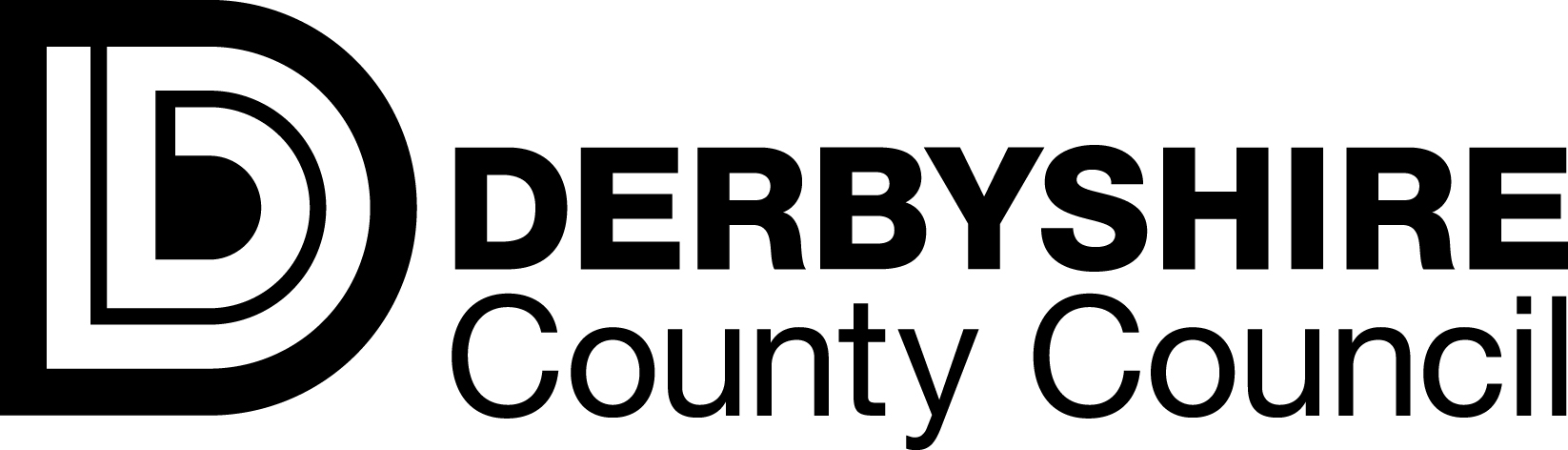 Completed a mental capacity assessment for whether the person can make their own decision about being accommodated here for care and/or treatment		Capacity assessment completed by 	            ………………….		Date completed 				………………….Checked which local authority is responsible for this person (please see Page 9 for details).Before submitting this form, please complete below to confirm you have: Completed a mental capacity assessment for whether the person can make their own decision about being accommodated here for care and/or treatment		Capacity assessment completed by 	            ………………….		Date completed 				………………….Checked which local authority is responsible for this person (please see Page 9 for details).Before submitting this form, please complete below to confirm you have: Completed a mental capacity assessment for whether the person can make their own decision about being accommodated here for care and/or treatment		Capacity assessment completed by 	            ………………….		Date completed 				………………….Checked which local authority is responsible for this person (please see Page 9 for details).Before submitting this form, please complete below to confirm you have: Completed a mental capacity assessment for whether the person can make their own decision about being accommodated here for care and/or treatment		Capacity assessment completed by 	            ………………….		Date completed 				………………….Checked which local authority is responsible for this person (please see Page 9 for details).Before submitting this form, please complete below to confirm you have: Completed a mental capacity assessment for whether the person can make their own decision about being accommodated here for care and/or treatment		Capacity assessment completed by 	            ………………….		Date completed 				………………….Checked which local authority is responsible for this person (please see Page 9 for details).Before submitting this form, please complete below to confirm you have: Completed a mental capacity assessment for whether the person can make their own decision about being accommodated here for care and/or treatment		Capacity assessment completed by 	            ………………….		Date completed 				………………….Checked which local authority is responsible for this person (please see Page 9 for details).Before submitting this form, please complete below to confirm you have: Completed a mental capacity assessment for whether the person can make their own decision about being accommodated here for care and/or treatment		Capacity assessment completed by 	            ………………….		Date completed 				………………….Checked which local authority is responsible for this person (please see Page 9 for details).Before submitting this form, please complete below to confirm you have: Completed a mental capacity assessment for whether the person can make their own decision about being accommodated here for care and/or treatment		Capacity assessment completed by 	            ………………….		Date completed 				………………….Checked which local authority is responsible for this person (please see Page 9 for details).Before submitting this form, please complete below to confirm you have: Completed a mental capacity assessment for whether the person can make their own decision about being accommodated here for care and/or treatment		Capacity assessment completed by 	            ………………….		Date completed 				………………….Checked which local authority is responsible for this person (please see Page 9 for details).Before submitting this form, please complete below to confirm you have: Completed a mental capacity assessment for whether the person can make their own decision about being accommodated here for care and/or treatment		Capacity assessment completed by 	            ………………….		Date completed 				………………….Checked which local authority is responsible for this person (please see Page 9 for details).Before submitting this form, please complete below to confirm you have: Completed a mental capacity assessment for whether the person can make their own decision about being accommodated here for care and/or treatment		Capacity assessment completed by 	            ………………….		Date completed 				………………….Checked which local authority is responsible for this person (please see Page 9 for details).Before submitting this form, please complete below to confirm you have: Completed a mental capacity assessment for whether the person can make their own decision about being accommodated here for care and/or treatment		Capacity assessment completed by 	            ………………….		Date completed 				………………….Checked which local authority is responsible for this person (please see Page 9 for details).Before submitting this form, please complete below to confirm you have: Completed a mental capacity assessment for whether the person can make their own decision about being accommodated here for care and/or treatment		Capacity assessment completed by 	            ………………….		Date completed 				………………….Checked which local authority is responsible for this person (please see Page 9 for details).Before submitting this form, please complete below to confirm you have: Completed a mental capacity assessment for whether the person can make their own decision about being accommodated here for care and/or treatment		Capacity assessment completed by 	            ………………….		Date completed 				………………….Checked which local authority is responsible for this person (please see Page 9 for details).Before submitting this form, please complete below to confirm you have: Completed a mental capacity assessment for whether the person can make their own decision about being accommodated here for care and/or treatment		Capacity assessment completed by 	            ………………….		Date completed 				………………….Checked which local authority is responsible for this person (please see Page 9 for details).Before submitting this form, please complete below to confirm you have: Completed a mental capacity assessment for whether the person can make their own decision about being accommodated here for care and/or treatment		Capacity assessment completed by 	            ………………….		Date completed 				………………….Checked which local authority is responsible for this person (please see Page 9 for details).Before submitting this form, please complete below to confirm you have: Completed a mental capacity assessment for whether the person can make their own decision about being accommodated here for care and/or treatment		Capacity assessment completed by 	            ………………….		Date completed 				………………….Checked which local authority is responsible for this person (please see Page 9 for details).Before submitting this form, please complete below to confirm you have: Completed a mental capacity assessment for whether the person can make their own decision about being accommodated here for care and/or treatment		Capacity assessment completed by 	            ………………….		Date completed 				………………….Checked which local authority is responsible for this person (please see Page 9 for details).Before submitting this form, please complete below to confirm you have: Completed a mental capacity assessment for whether the person can make their own decision about being accommodated here for care and/or treatment		Capacity assessment completed by 	            ………………….		Date completed 				………………….Checked which local authority is responsible for this person (please see Page 9 for details).Before submitting this form, please complete below to confirm you have: Completed a mental capacity assessment for whether the person can make their own decision about being accommodated here for care and/or treatment		Capacity assessment completed by 	            ………………….		Date completed 				………………….Checked which local authority is responsible for this person (please see Page 9 for details).Before submitting this form, please complete below to confirm you have: Completed a mental capacity assessment for whether the person can make their own decision about being accommodated here for care and/or treatment		Capacity assessment completed by 	            ………………….		Date completed 				………………….Checked which local authority is responsible for this person (please see Page 9 for details).Before submitting this form, please complete below to confirm you have: Completed a mental capacity assessment for whether the person can make their own decision about being accommodated here for care and/or treatment		Capacity assessment completed by 	            ………………….		Date completed 				………………….Checked which local authority is responsible for this person (please see Page 9 for details).Before submitting this form, please complete below to confirm you have: Completed a mental capacity assessment for whether the person can make their own decision about being accommodated here for care and/or treatment		Capacity assessment completed by 	            ………………….		Date completed 				………………….Checked which local authority is responsible for this person (please see Page 9 for details).DEPRIVATION OF LIBERTY SAFEGUARDS FORM 1REQUEST FOR STANDARD AUTHORISATION AND URGENT AUTHORISATIONDEPRIVATION OF LIBERTY SAFEGUARDS FORM 1REQUEST FOR STANDARD AUTHORISATION AND URGENT AUTHORISATIONDEPRIVATION OF LIBERTY SAFEGUARDS FORM 1REQUEST FOR STANDARD AUTHORISATION AND URGENT AUTHORISATIONDEPRIVATION OF LIBERTY SAFEGUARDS FORM 1REQUEST FOR STANDARD AUTHORISATION AND URGENT AUTHORISATIONDEPRIVATION OF LIBERTY SAFEGUARDS FORM 1REQUEST FOR STANDARD AUTHORISATION AND URGENT AUTHORISATIONDEPRIVATION OF LIBERTY SAFEGUARDS FORM 1REQUEST FOR STANDARD AUTHORISATION AND URGENT AUTHORISATIONDEPRIVATION OF LIBERTY SAFEGUARDS FORM 1REQUEST FOR STANDARD AUTHORISATION AND URGENT AUTHORISATIONDEPRIVATION OF LIBERTY SAFEGUARDS FORM 1REQUEST FOR STANDARD AUTHORISATION AND URGENT AUTHORISATIONDEPRIVATION OF LIBERTY SAFEGUARDS FORM 1REQUEST FOR STANDARD AUTHORISATION AND URGENT AUTHORISATIONDEPRIVATION OF LIBERTY SAFEGUARDS FORM 1REQUEST FOR STANDARD AUTHORISATION AND URGENT AUTHORISATIONDEPRIVATION OF LIBERTY SAFEGUARDS FORM 1REQUEST FOR STANDARD AUTHORISATION AND URGENT AUTHORISATIONDEPRIVATION OF LIBERTY SAFEGUARDS FORM 1REQUEST FOR STANDARD AUTHORISATION AND URGENT AUTHORISATIONDEPRIVATION OF LIBERTY SAFEGUARDS FORM 1REQUEST FOR STANDARD AUTHORISATION AND URGENT AUTHORISATIONDEPRIVATION OF LIBERTY SAFEGUARDS FORM 1REQUEST FOR STANDARD AUTHORISATION AND URGENT AUTHORISATIONDEPRIVATION OF LIBERTY SAFEGUARDS FORM 1REQUEST FOR STANDARD AUTHORISATION AND URGENT AUTHORISATIONDEPRIVATION OF LIBERTY SAFEGUARDS FORM 1REQUEST FOR STANDARD AUTHORISATION AND URGENT AUTHORISATIONDEPRIVATION OF LIBERTY SAFEGUARDS FORM 1REQUEST FOR STANDARD AUTHORISATION AND URGENT AUTHORISATIONDEPRIVATION OF LIBERTY SAFEGUARDS FORM 1REQUEST FOR STANDARD AUTHORISATION AND URGENT AUTHORISATIONDEPRIVATION OF LIBERTY SAFEGUARDS FORM 1REQUEST FOR STANDARD AUTHORISATION AND URGENT AUTHORISATIONDEPRIVATION OF LIBERTY SAFEGUARDS FORM 1REQUEST FOR STANDARD AUTHORISATION AND URGENT AUTHORISATIONDEPRIVATION OF LIBERTY SAFEGUARDS FORM 1REQUEST FOR STANDARD AUTHORISATION AND URGENT AUTHORISATIONDEPRIVATION OF LIBERTY SAFEGUARDS FORM 1REQUEST FOR STANDARD AUTHORISATION AND URGENT AUTHORISATIONDEPRIVATION OF LIBERTY SAFEGUARDS FORM 1REQUEST FOR STANDARD AUTHORISATION AND URGENT AUTHORISATIONRequest a Standard Authorisation only (you DO NOT need to complete pages 7 or 8)Request a Standard Authorisation only (you DO NOT need to complete pages 7 or 8)Request a Standard Authorisation only (you DO NOT need to complete pages 7 or 8)Request a Standard Authorisation only (you DO NOT need to complete pages 7 or 8)Request a Standard Authorisation only (you DO NOT need to complete pages 7 or 8)Request a Standard Authorisation only (you DO NOT need to complete pages 7 or 8)Request a Standard Authorisation only (you DO NOT need to complete pages 7 or 8)Request a Standard Authorisation only (you DO NOT need to complete pages 7 or 8)Request a Standard Authorisation only (you DO NOT need to complete pages 7 or 8)Request a Standard Authorisation only (you DO NOT need to complete pages 7 or 8)Request a Standard Authorisation only (you DO NOT need to complete pages 7 or 8)Request a Standard Authorisation only (you DO NOT need to complete pages 7 or 8)Request a Standard Authorisation only (you DO NOT need to complete pages 7 or 8)Request a Standard Authorisation only (you DO NOT need to complete pages 7 or 8)Request a Standard Authorisation only (you DO NOT need to complete pages 7 or 8)Request a Standard Authorisation only (you DO NOT need to complete pages 7 or 8)Request a Standard Authorisation only (you DO NOT need to complete pages 7 or 8)Request a Standard Authorisation only (you DO NOT need to complete pages 7 or 8)Request a Standard Authorisation only (you DO NOT need to complete pages 7 or 8)Request a Standard Authorisation only (you DO NOT need to complete pages 7 or 8)Request a Standard Authorisation only (you DO NOT need to complete pages 7 or 8)Grant an Urgent Authorisation (please ALSO complete pages 7 and 8)Grant an Urgent Authorisation (please ALSO complete pages 7 and 8)Grant an Urgent Authorisation (please ALSO complete pages 7 and 8)Grant an Urgent Authorisation (please ALSO complete pages 7 and 8)Grant an Urgent Authorisation (please ALSO complete pages 7 and 8)Grant an Urgent Authorisation (please ALSO complete pages 7 and 8)Grant an Urgent Authorisation (please ALSO complete pages 7 and 8)Grant an Urgent Authorisation (please ALSO complete pages 7 and 8)Grant an Urgent Authorisation (please ALSO complete pages 7 and 8)Grant an Urgent Authorisation (please ALSO complete pages 7 and 8)Grant an Urgent Authorisation (please ALSO complete pages 7 and 8)Grant an Urgent Authorisation (please ALSO complete pages 7 and 8)Grant an Urgent Authorisation (please ALSO complete pages 7 and 8)Grant an Urgent Authorisation (please ALSO complete pages 7 and 8)Grant an Urgent Authorisation (please ALSO complete pages 7 and 8)Grant an Urgent Authorisation (please ALSO complete pages 7 and 8)Grant an Urgent Authorisation (please ALSO complete pages 7 and 8)Grant an Urgent Authorisation (please ALSO complete pages 7 and 8)Grant an Urgent Authorisation (please ALSO complete pages 7 and 8)Grant an Urgent Authorisation (please ALSO complete pages 7 and 8)Grant an Urgent Authorisation (please ALSO complete pages 7 and 8)Full name of person being deprived of libertyFull name of person being deprived of libertyFull name of person being deprived of libertyFull name of person being deprived of libertyFull name of person being deprived of libertyFull name of person being deprived of libertySexSexSexSexSexSexDate of Birth (or estimated age if unknown)Date of Birth (or estimated age if unknown)Date of Birth (or estimated age if unknown)Date of Birth (or estimated age if unknown)Date of Birth (or estimated age if unknown)Date of Birth (or estimated age if unknown)Est. AgeEst. AgeEst. AgeEst. AgeEst. AgeEst. AgeRelevant Medical HistoryRelevant Medical HistoryRelevant Medical HistoryRelevant Medical HistoryRelevant Medical HistoryRelevant Medical HistoryRelevant Medical HistoryRelevant Medical HistoryRelevant Medical HistoryRelevant Medical HistoryRelevant Medical HistoryRelevant Medical HistoryRelevant Medical HistoryRelevant Medical HistoryRelevant Medical HistoryRelevant Medical HistoryRelevant Medical HistoryRelevant Medical HistoryRelevant Medical HistoryRelevant Medical HistoryRelevant Medical HistoryRelevant Medical HistoryRelevant Medical HistorySensory LossSensory LossSensory LossCommunicationRequirementsCommunicationRequirementsCommunicationRequirementsCommunicationRequirementsName and address of the care home or hospital requesting this authorisationName and address of the care home or hospital requesting this authorisationName and address of the care home or hospital requesting this authorisationName and address of the care home or hospital requesting this authorisationName and address of the care home or hospital requesting this authorisationName and address of the care home or hospital requesting this authorisationName and address of the care home or hospital requesting this authorisationName and address of the care home or hospital requesting this authorisationName and address of the care home or hospital requesting this authorisationName and address of the care home or hospital requesting this authorisationTelephone NumberTelephone NumberTelephone NumberTelephone NumberTelephone NumberTelephone NumberPerson to contact at the care home or hospital, (including ward details if appropriate)Person to contact at the care home or hospital, (including ward details if appropriate)Person to contact at the care home or hospital, (including ward details if appropriate)Person to contact at the care home or hospital, (including ward details if appropriate)Person to contact at the care home or hospital, (including ward details if appropriate)Person to contact at the care home or hospital, (including ward details if appropriate)NameNameNameNamePerson to contact at the care home or hospital, (including ward details if appropriate)Person to contact at the care home or hospital, (including ward details if appropriate)Person to contact at the care home or hospital, (including ward details if appropriate)Person to contact at the care home or hospital, (including ward details if appropriate)Person to contact at the care home or hospital, (including ward details if appropriate)Person to contact at the care home or hospital, (including ward details if appropriate)TelephoneTelephoneTelephoneTelephonePerson to contact at the care home or hospital, (including ward details if appropriate)Person to contact at the care home or hospital, (including ward details if appropriate)Person to contact at the care home or hospital, (including ward details if appropriate)Person to contact at the care home or hospital, (including ward details if appropriate)Person to contact at the care home or hospital, (including ward details if appropriate)Person to contact at the care home or hospital, (including ward details if appropriate)EmailEmailEmailEmailPerson to contact at the care home or hospital, (including ward details if appropriate)Person to contact at the care home or hospital, (including ward details if appropriate)Person to contact at the care home or hospital, (including ward details if appropriate)Person to contact at the care home or hospital, (including ward details if appropriate)Person to contact at the care home or hospital, (including ward details if appropriate)Person to contact at the care home or hospital, (including ward details if appropriate)Ward (if appropriate)Ward (if appropriate)Ward (if appropriate)Ward (if appropriate)Usual address of the person, (if different to above)Usual address of the person, (if different to above)Usual address of the person, (if different to above)Usual address of the person, (if different to above)Usual address of the person, (if different to above)Usual address of the person, (if different to above)Telephone NumberTelephone NumberTelephone NumberTelephone NumberTelephone NumberTelephone NumberName of the Supervisory Body where this form is being sentName of the Supervisory Body where this form is being sentName of the Supervisory Body where this form is being sentName of the Supervisory Body where this form is being sentName of the Supervisory Body where this form is being sentName of the Supervisory Body where this form is being sentName of the Supervisory Body where this form is being sentName of the Supervisory Body where this form is being sentName of the Supervisory Body where this form is being sentHow the care is fundedHow the care is fundedHow the care is fundedHow the care is fundedHow the care is fundedHow the care is fundedHow the care is fundedHow the care is fundedHow the care is fundedLocal Authority please specifyLocal Authority please specifyLocal Authority please specifyLocal Authority please specifyHow the care is fundedHow the care is fundedHow the care is fundedHow the care is fundedHow the care is fundedHow the care is fundedHow the care is fundedHow the care is fundedHow the care is fundedNHSNHSNHSNHSLocal Authority and NHS (jointly funded)Local Authority and NHS (jointly funded)Local Authority and NHS (jointly funded)Local Authority and NHS (jointly funded)How the care is fundedHow the care is fundedHow the care is fundedHow the care is fundedHow the care is fundedHow the care is fundedHow the care is fundedHow the care is fundedHow the care is fundedSelf-funded by personSelf-funded by personSelf-funded by personSelf-funded by personFunded through insurance or otherFunded through insurance or otherFunded through insurance or otherFunded through insurance or otherCHECKLIST CHECKLIST CHECKLIST CHECKLIST CHECKLIST CHECKLIST CHECKLIST CHECKLIST CHECKLIST CHECKLIST CHECKLIST CHECKLIST CHECKLIST CHECKLIST CHECKLIST CHECKLIST CHECKLIST CHECKLIST CHECKLIST CHECKLIST CHECKLIST CHECKLIST CHECKLIST Please place an ‘X’ in all relevant boxes below and give further details in the following page. Please note, this is not a comprehensive list of potential restrictions and relevant factors. Please place an ‘X’ in all relevant boxes below and give further details in the following page. Please note, this is not a comprehensive list of potential restrictions and relevant factors. Please place an ‘X’ in all relevant boxes below and give further details in the following page. Please note, this is not a comprehensive list of potential restrictions and relevant factors. Please place an ‘X’ in all relevant boxes below and give further details in the following page. Please note, this is not a comprehensive list of potential restrictions and relevant factors. Please place an ‘X’ in all relevant boxes below and give further details in the following page. Please note, this is not a comprehensive list of potential restrictions and relevant factors. Please place an ‘X’ in all relevant boxes below and give further details in the following page. Please note, this is not a comprehensive list of potential restrictions and relevant factors. Please place an ‘X’ in all relevant boxes below and give further details in the following page. Please note, this is not a comprehensive list of potential restrictions and relevant factors. Please place an ‘X’ in all relevant boxes below and give further details in the following page. Please note, this is not a comprehensive list of potential restrictions and relevant factors. Please place an ‘X’ in all relevant boxes below and give further details in the following page. Please note, this is not a comprehensive list of potential restrictions and relevant factors. Please place an ‘X’ in all relevant boxes below and give further details in the following page. Please note, this is not a comprehensive list of potential restrictions and relevant factors. Please place an ‘X’ in all relevant boxes below and give further details in the following page. Please note, this is not a comprehensive list of potential restrictions and relevant factors. Please place an ‘X’ in all relevant boxes below and give further details in the following page. Please note, this is not a comprehensive list of potential restrictions and relevant factors. Please place an ‘X’ in all relevant boxes below and give further details in the following page. Please note, this is not a comprehensive list of potential restrictions and relevant factors. Please place an ‘X’ in all relevant boxes below and give further details in the following page. Please note, this is not a comprehensive list of potential restrictions and relevant factors. Please place an ‘X’ in all relevant boxes below and give further details in the following page. Please note, this is not a comprehensive list of potential restrictions and relevant factors. Please place an ‘X’ in all relevant boxes below and give further details in the following page. Please note, this is not a comprehensive list of potential restrictions and relevant factors. Please place an ‘X’ in all relevant boxes below and give further details in the following page. Please note, this is not a comprehensive list of potential restrictions and relevant factors. Please place an ‘X’ in all relevant boxes below and give further details in the following page. Please note, this is not a comprehensive list of potential restrictions and relevant factors. Please place an ‘X’ in all relevant boxes below and give further details in the following page. Please note, this is not a comprehensive list of potential restrictions and relevant factors. Please place an ‘X’ in all relevant boxes below and give further details in the following page. Please note, this is not a comprehensive list of potential restrictions and relevant factors. Please place an ‘X’ in all relevant boxes below and give further details in the following page. Please note, this is not a comprehensive list of potential restrictions and relevant factors. Please place an ‘X’ in all relevant boxes below and give further details in the following page. Please note, this is not a comprehensive list of potential restrictions and relevant factors. Please place an ‘X’ in all relevant boxes below and give further details in the following page. Please note, this is not a comprehensive list of potential restrictions and relevant factors. Does the person regularly ask or try to leave, or object to where they are living?Does the person regularly ask or try to leave, or object to where they are living?Does the person regularly ask or try to leave, or object to where they are living?Does the person regularly ask or try to leave, or object to where they are living?Does the person regularly ask or try to leave, or object to where they are living?Does the person regularly ask or try to leave, or object to where they are living?Does the person regularly ask or try to leave, or object to where they are living?Does the person regularly ask or try to leave, or object to where they are living?Does the person regularly ask or try to leave, or object to where they are living?Does the person regularly ask or try to leave, or object to where they are living?Does the person regularly ask or try to leave, or object to where they are living?Does the person regularly ask or try to leave, or object to where they are living?Does the person regularly ask or try to leave, or object to where they are living?Does the person regularly ask or try to leave, or object to where they are living?Does the person regularly ask or try to leave, or object to where they are living?Does the person regularly ask or try to leave, or object to where they are living?Does the person regularly ask or try to leave, or object to where they are living?Does the person regularly ask or try to leave, or object to where they are living?Does the person regularly ask or try to leave, or object to where they are living?Does the person regularly ask or try to leave, or object to where they are living?Does the person regularly ask or try to leave, or object to where they are living?Does the person regularly ask or try to leave, or object to where they are living?Does the person regularly object or become distressed because of their care or treatment? Does the person regularly object or become distressed because of their care or treatment? Does the person regularly object or become distressed because of their care or treatment? Does the person regularly object or become distressed because of their care or treatment? Does the person regularly object or become distressed because of their care or treatment? Does the person regularly object or become distressed because of their care or treatment? Does the person regularly object or become distressed because of their care or treatment? Does the person regularly object or become distressed because of their care or treatment? Does the person regularly object or become distressed because of their care or treatment? Does the person regularly object or become distressed because of their care or treatment? Does the person regularly object or become distressed because of their care or treatment? Does the person regularly object or become distressed because of their care or treatment? Does the person regularly object or become distressed because of their care or treatment? Does the person regularly object or become distressed because of their care or treatment? Does the person regularly object or become distressed because of their care or treatment? Does the person regularly object or become distressed because of their care or treatment? Does the person regularly object or become distressed because of their care or treatment? Does the person regularly object or become distressed because of their care or treatment? Does the person regularly object or become distressed because of their care or treatment? Does the person regularly object or become distressed because of their care or treatment? Does the person regularly object or become distressed because of their care or treatment? Does the person regularly object or become distressed because of their care or treatment? Do carers ever physically restrain the person?Do carers ever physically restrain the person?Do carers ever physically restrain the person?Do carers ever physically restrain the person?Do carers ever physically restrain the person?Do carers ever physically restrain the person?Do carers ever physically restrain the person?Do carers ever physically restrain the person?Do carers ever physically restrain the person?Do carers ever physically restrain the person?Do carers ever physically restrain the person?Do carers ever physically restrain the person?Do carers ever physically restrain the person?Do carers ever physically restrain the person?Do carers ever physically restrain the person?Do carers ever physically restrain the person?Do carers ever physically restrain the person?Do carers ever physically restrain the person?Do carers ever physically restrain the person?Do carers ever physically restrain the person?Do carers ever physically restrain the person?Do carers ever physically restrain the person?Is the person restrained by equipment?Is the person restrained by equipment?Is the person restrained by equipment?Is the person restrained by equipment?Is the person restrained by equipment?Is the person restrained by equipment?Is the person restrained by equipment?Is the person restrained by equipment?Is the person restrained by equipment?Is the person restrained by equipment?Is the person restrained by equipment?Is the person restrained by equipment?Is the person restrained by equipment?Is the person restrained by equipment?Is the person restrained by equipment?Is the person restrained by equipment?Is the person restrained by equipment?Is the person restrained by equipment?Is the person restrained by equipment?Is the person restrained by equipment?Is the person restrained by equipment?Is the person restrained by equipment?Is contact with family or friends restricted or controlled?Is contact with family or friends restricted or controlled?Is contact with family or friends restricted or controlled?Is contact with family or friends restricted or controlled?Is contact with family or friends restricted or controlled?Is contact with family or friends restricted or controlled?Is contact with family or friends restricted or controlled?Is contact with family or friends restricted or controlled?Is contact with family or friends restricted or controlled?Is contact with family or friends restricted or controlled?Is contact with family or friends restricted or controlled?Is contact with family or friends restricted or controlled?Is contact with family or friends restricted or controlled?Is contact with family or friends restricted or controlled?Is contact with family or friends restricted or controlled?Is contact with family or friends restricted or controlled?Is contact with family or friends restricted or controlled?Is contact with family or friends restricted or controlled?Is contact with family or friends restricted or controlled?Is contact with family or friends restricted or controlled?Is contact with family or friends restricted or controlled?Is contact with family or friends restricted or controlled?Is the person prescribed sedatives, or medication that causes sedation?  Is the person prescribed sedatives, or medication that causes sedation?  Is the person prescribed sedatives, or medication that causes sedation?  Is the person prescribed sedatives, or medication that causes sedation?  Is the person prescribed sedatives, or medication that causes sedation?  Is the person prescribed sedatives, or medication that causes sedation?  Is the person prescribed sedatives, or medication that causes sedation?  Is the person prescribed sedatives, or medication that causes sedation?  Is the person prescribed sedatives, or medication that causes sedation?  Is the person prescribed sedatives, or medication that causes sedation?  Is the person prescribed sedatives, or medication that causes sedation?  Is the person prescribed sedatives, or medication that causes sedation?  Is the person prescribed sedatives, or medication that causes sedation?  Is the person prescribed sedatives, or medication that causes sedation?  Is the person prescribed sedatives, or medication that causes sedation?  Is the person prescribed sedatives, or medication that causes sedation?  Is the person prescribed sedatives, or medication that causes sedation?  Is the person prescribed sedatives, or medication that causes sedation?  Is the person prescribed sedatives, or medication that causes sedation?  Is the person prescribed sedatives, or medication that causes sedation?  Is the person prescribed sedatives, or medication that causes sedation?  Is the person prescribed sedatives, or medication that causes sedation?  Is medication given covertly?Is medication given covertly?Is medication given covertly?Is medication given covertly?Is medication given covertly?Is medication given covertly?Is medication given covertly?Is medication given covertly?Is medication given covertly?Is medication given covertly?Is medication given covertly?Is medication given covertly?Is medication given covertly?Is medication given covertly?Is medication given covertly?Is medication given covertly?Is medication given covertly?Is medication given covertly?Is medication given covertly?Is medication given covertly?Is medication given covertly?Is medication given covertly?Is medication given PRN (as required) to help reduce agitation or control behaviour?Is medication given PRN (as required) to help reduce agitation or control behaviour?Is medication given PRN (as required) to help reduce agitation or control behaviour?Is medication given PRN (as required) to help reduce agitation or control behaviour?Is medication given PRN (as required) to help reduce agitation or control behaviour?Is medication given PRN (as required) to help reduce agitation or control behaviour?Is medication given PRN (as required) to help reduce agitation or control behaviour?Is medication given PRN (as required) to help reduce agitation or control behaviour?Is medication given PRN (as required) to help reduce agitation or control behaviour?Is medication given PRN (as required) to help reduce agitation or control behaviour?Is medication given PRN (as required) to help reduce agitation or control behaviour?Is medication given PRN (as required) to help reduce agitation or control behaviour?Is medication given PRN (as required) to help reduce agitation or control behaviour?Is medication given PRN (as required) to help reduce agitation or control behaviour?Is medication given PRN (as required) to help reduce agitation or control behaviour?Is medication given PRN (as required) to help reduce agitation or control behaviour?Is medication given PRN (as required) to help reduce agitation or control behaviour?Is medication given PRN (as required) to help reduce agitation or control behaviour?Is medication given PRN (as required) to help reduce agitation or control behaviour?Is medication given PRN (as required) to help reduce agitation or control behaviour?Is medication given PRN (as required) to help reduce agitation or control behaviour?Is medication given PRN (as required) to help reduce agitation or control behaviour?Does the person have long periods of 1:1 (or higher) support?Does the person have long periods of 1:1 (or higher) support?Does the person have long periods of 1:1 (or higher) support?Does the person have long periods of 1:1 (or higher) support?Does the person have long periods of 1:1 (or higher) support?Does the person have long periods of 1:1 (or higher) support?Does the person have long periods of 1:1 (or higher) support?Does the person have long periods of 1:1 (or higher) support?Does the person have long periods of 1:1 (or higher) support?Does the person have long periods of 1:1 (or higher) support?Does the person have long periods of 1:1 (or higher) support?Does the person have long periods of 1:1 (or higher) support?Does the person have long periods of 1:1 (or higher) support?Does the person have long periods of 1:1 (or higher) support?Does the person have long periods of 1:1 (or higher) support?Does the person have long periods of 1:1 (or higher) support?Does the person have long periods of 1:1 (or higher) support?Does the person have long periods of 1:1 (or higher) support?Does the person have long periods of 1:1 (or higher) support?Does the person have long periods of 1:1 (or higher) support?Does the person have long periods of 1:1 (or higher) support?Does the person have long periods of 1:1 (or higher) support?Is CCTV used in the person’s room? Is CCTV used in the person’s room? Is CCTV used in the person’s room? Is CCTV used in the person’s room? Is CCTV used in the person’s room? Is CCTV used in the person’s room? Is CCTV used in the person’s room? Is CCTV used in the person’s room? Is CCTV used in the person’s room? Is CCTV used in the person’s room? Is CCTV used in the person’s room? Is CCTV used in the person’s room? Is CCTV used in the person’s room? Is CCTV used in the person’s room? Is CCTV used in the person’s room? Is CCTV used in the person’s room? Is CCTV used in the person’s room? Is CCTV used in the person’s room? Is CCTV used in the person’s room? Is CCTV used in the person’s room? Is CCTV used in the person’s room? Is CCTV used in the person’s room? Could the person’s needs be met in the community or in a less restrictive placement?  Could the person’s needs be met in the community or in a less restrictive placement?  Could the person’s needs be met in the community or in a less restrictive placement?  Could the person’s needs be met in the community or in a less restrictive placement?  Could the person’s needs be met in the community or in a less restrictive placement?  Could the person’s needs be met in the community or in a less restrictive placement?  Could the person’s needs be met in the community or in a less restrictive placement?  Could the person’s needs be met in the community or in a less restrictive placement?  Could the person’s needs be met in the community or in a less restrictive placement?  Could the person’s needs be met in the community or in a less restrictive placement?  Could the person’s needs be met in the community or in a less restrictive placement?  Could the person’s needs be met in the community or in a less restrictive placement?  Could the person’s needs be met in the community or in a less restrictive placement?  Could the person’s needs be met in the community or in a less restrictive placement?  Could the person’s needs be met in the community or in a less restrictive placement?  Could the person’s needs be met in the community or in a less restrictive placement?  Could the person’s needs be met in the community or in a less restrictive placement?  Could the person’s needs be met in the community or in a less restrictive placement?  Could the person’s needs be met in the community or in a less restrictive placement?  Could the person’s needs be met in the community or in a less restrictive placement?  Could the person’s needs be met in the community or in a less restrictive placement?  Could the person’s needs be met in the community or in a less restrictive placement?  Are behavioural sanctions used (e.g. time out, seclusion, behavioural rewards, removal of possessions or activities)? Are behavioural sanctions used (e.g. time out, seclusion, behavioural rewards, removal of possessions or activities)? Are behavioural sanctions used (e.g. time out, seclusion, behavioural rewards, removal of possessions or activities)? Are behavioural sanctions used (e.g. time out, seclusion, behavioural rewards, removal of possessions or activities)? Are behavioural sanctions used (e.g. time out, seclusion, behavioural rewards, removal of possessions or activities)? Are behavioural sanctions used (e.g. time out, seclusion, behavioural rewards, removal of possessions or activities)? Are behavioural sanctions used (e.g. time out, seclusion, behavioural rewards, removal of possessions or activities)? Are behavioural sanctions used (e.g. time out, seclusion, behavioural rewards, removal of possessions or activities)? Are behavioural sanctions used (e.g. time out, seclusion, behavioural rewards, removal of possessions or activities)? Are behavioural sanctions used (e.g. time out, seclusion, behavioural rewards, removal of possessions or activities)? Are behavioural sanctions used (e.g. time out, seclusion, behavioural rewards, removal of possessions or activities)? Are behavioural sanctions used (e.g. time out, seclusion, behavioural rewards, removal of possessions or activities)? Are behavioural sanctions used (e.g. time out, seclusion, behavioural rewards, removal of possessions or activities)? Are behavioural sanctions used (e.g. time out, seclusion, behavioural rewards, removal of possessions or activities)? Are behavioural sanctions used (e.g. time out, seclusion, behavioural rewards, removal of possessions or activities)? Are behavioural sanctions used (e.g. time out, seclusion, behavioural rewards, removal of possessions or activities)? Are behavioural sanctions used (e.g. time out, seclusion, behavioural rewards, removal of possessions or activities)? Are behavioural sanctions used (e.g. time out, seclusion, behavioural rewards, removal of possessions or activities)? Are behavioural sanctions used (e.g. time out, seclusion, behavioural rewards, removal of possessions or activities)? Are behavioural sanctions used (e.g. time out, seclusion, behavioural rewards, removal of possessions or activities)? Are behavioural sanctions used (e.g. time out, seclusion, behavioural rewards, removal of possessions or activities)? Are behavioural sanctions used (e.g. time out, seclusion, behavioural rewards, removal of possessions or activities)? Restricted access to phones, internet or hobby equipment?Restricted access to phones, internet or hobby equipment?Restricted access to phones, internet or hobby equipment?Restricted access to phones, internet or hobby equipment?Restricted access to phones, internet or hobby equipment?Restricted access to phones, internet or hobby equipment?Restricted access to phones, internet or hobby equipment?Restricted access to phones, internet or hobby equipment?Restricted access to phones, internet or hobby equipment?Restricted access to phones, internet or hobby equipment?Restricted access to phones, internet or hobby equipment?Restricted access to phones, internet or hobby equipment?Restricted access to phones, internet or hobby equipment?Restricted access to phones, internet or hobby equipment?Restricted access to phones, internet or hobby equipment?Restricted access to phones, internet or hobby equipment?Restricted access to phones, internet or hobby equipment?Restricted access to phones, internet or hobby equipment?Restricted access to phones, internet or hobby equipment?Restricted access to phones, internet or hobby equipment?Restricted access to phones, internet or hobby equipment?Restricted access to phones, internet or hobby equipment?Are there any current safeguarding investigations or concerns?Are there any current safeguarding investigations or concerns?Are there any current safeguarding investigations or concerns?Are there any current safeguarding investigations or concerns?Are there any current safeguarding investigations or concerns?Are there any current safeguarding investigations or concerns?Are there any current safeguarding investigations or concerns?Are there any current safeguarding investigations or concerns?Are there any current safeguarding investigations or concerns?Are there any current safeguarding investigations or concerns?Are there any current safeguarding investigations or concerns?Are there any current safeguarding investigations or concerns?Are there any current safeguarding investigations or concerns?Are there any current safeguarding investigations or concerns?Are there any current safeguarding investigations or concerns?Are there any current safeguarding investigations or concerns?Are there any current safeguarding investigations or concerns?Are there any current safeguarding investigations or concerns?Are there any current safeguarding investigations or concerns?Are there any current safeguarding investigations or concerns?Are there any current safeguarding investigations or concerns?Are there any current safeguarding investigations or concerns?Is the person likely to move within the next three-weeks or so?  Is the person likely to move within the next three-weeks or so?  Is the person likely to move within the next three-weeks or so?  Is the person likely to move within the next three-weeks or so?  Is the person likely to move within the next three-weeks or so?  Is the person likely to move within the next three-weeks or so?  Is the person likely to move within the next three-weeks or so?  Is the person likely to move within the next three-weeks or so?  Is the person likely to move within the next three-weeks or so?  Is the person likely to move within the next three-weeks or so?  Is the person likely to move within the next three-weeks or so?  Is the person likely to move within the next three-weeks or so?  Is the person likely to move within the next three-weeks or so?  Is the person likely to move within the next three-weeks or so?  Is the person likely to move within the next three-weeks or so?  Is the person likely to move within the next three-weeks or so?  Is the person likely to move within the next three-weeks or so?  Is the person likely to move within the next three-weeks or so?  Is the person likely to move within the next three-weeks or so?  Is the person likely to move within the next three-weeks or so?  Is the person likely to move within the next three-weeks or so?  Is the person likely to move within the next three-weeks or so?  Do family or friends visit less than monthly?Do family or friends visit less than monthly?Do family or friends visit less than monthly?Do family or friends visit less than monthly?Do family or friends visit less than monthly?Do family or friends visit less than monthly?Do family or friends visit less than monthly?Do family or friends visit less than monthly?Do family or friends visit less than monthly?Do family or friends visit less than monthly?Do family or friends visit less than monthly?Do family or friends visit less than monthly?Do family or friends visit less than monthly?Do family or friends visit less than monthly?Do family or friends visit less than monthly?Do family or friends visit less than monthly?Do family or friends visit less than monthly?Do family or friends visit less than monthly?Do family or friends visit less than monthly?Do family or friends visit less than monthly?Do family or friends visit less than monthly?Do family or friends visit less than monthly?Do any family or friends object to the person living there or how they are treated?If yes to above question, is an allocated Social Worker or Community Care Worker (from Derbyshire Adult Care) aware?Do any family or friends object to the person living there or how they are treated?If yes to above question, is an allocated Social Worker or Community Care Worker (from Derbyshire Adult Care) aware?Do any family or friends object to the person living there or how they are treated?If yes to above question, is an allocated Social Worker or Community Care Worker (from Derbyshire Adult Care) aware?Do any family or friends object to the person living there or how they are treated?If yes to above question, is an allocated Social Worker or Community Care Worker (from Derbyshire Adult Care) aware?Do any family or friends object to the person living there or how they are treated?If yes to above question, is an allocated Social Worker or Community Care Worker (from Derbyshire Adult Care) aware?Do any family or friends object to the person living there or how they are treated?If yes to above question, is an allocated Social Worker or Community Care Worker (from Derbyshire Adult Care) aware?Do any family or friends object to the person living there or how they are treated?If yes to above question, is an allocated Social Worker or Community Care Worker (from Derbyshire Adult Care) aware?Do any family or friends object to the person living there or how they are treated?If yes to above question, is an allocated Social Worker or Community Care Worker (from Derbyshire Adult Care) aware?Do any family or friends object to the person living there or how they are treated?If yes to above question, is an allocated Social Worker or Community Care Worker (from Derbyshire Adult Care) aware?Do any family or friends object to the person living there or how they are treated?If yes to above question, is an allocated Social Worker or Community Care Worker (from Derbyshire Adult Care) aware?Do any family or friends object to the person living there or how they are treated?If yes to above question, is an allocated Social Worker or Community Care Worker (from Derbyshire Adult Care) aware?Do any family or friends object to the person living there or how they are treated?If yes to above question, is an allocated Social Worker or Community Care Worker (from Derbyshire Adult Care) aware?Do any family or friends object to the person living there or how they are treated?If yes to above question, is an allocated Social Worker or Community Care Worker (from Derbyshire Adult Care) aware?Do any family or friends object to the person living there or how they are treated?If yes to above question, is an allocated Social Worker or Community Care Worker (from Derbyshire Adult Care) aware?Do any family or friends object to the person living there or how they are treated?If yes to above question, is an allocated Social Worker or Community Care Worker (from Derbyshire Adult Care) aware?Do any family or friends object to the person living there or how they are treated?If yes to above question, is an allocated Social Worker or Community Care Worker (from Derbyshire Adult Care) aware?Do any family or friends object to the person living there or how they are treated?If yes to above question, is an allocated Social Worker or Community Care Worker (from Derbyshire Adult Care) aware?Do any family or friends object to the person living there or how they are treated?If yes to above question, is an allocated Social Worker or Community Care Worker (from Derbyshire Adult Care) aware?Do any family or friends object to the person living there or how they are treated?If yes to above question, is an allocated Social Worker or Community Care Worker (from Derbyshire Adult Care) aware?Do any family or friends object to the person living there or how they are treated?If yes to above question, is an allocated Social Worker or Community Care Worker (from Derbyshire Adult Care) aware?Do any family or friends object to the person living there or how they are treated?If yes to above question, is an allocated Social Worker or Community Care Worker (from Derbyshire Adult Care) aware?Do any family or friends object to the person living there or how they are treated?If yes to above question, is an allocated Social Worker or Community Care Worker (from Derbyshire Adult Care) aware?Do any family or friends object to the person living there or how they are treated?If yes to above question, is an allocated Social Worker or Community Care Worker (from Derbyshire Adult Care) aware?Do any family or friends object to the person living there or how they are treated?If yes to above question, is an allocated Social Worker or Community Care Worker (from Derbyshire Adult Care) aware?Do any family or friends object to the person living there or how they are treated?If yes to above question, is an allocated Social Worker or Community Care Worker (from Derbyshire Adult Care) aware?Do any family or friends object to the person living there or how they are treated?If yes to above question, is an allocated Social Worker or Community Care Worker (from Derbyshire Adult Care) aware?Do any family or friends object to the person living there or how they are treated?If yes to above question, is an allocated Social Worker or Community Care Worker (from Derbyshire Adult Care) aware?Do any family or friends object to the person living there or how they are treated?If yes to above question, is an allocated Social Worker or Community Care Worker (from Derbyshire Adult Care) aware?Do any family or friends object to the person living there or how they are treated?If yes to above question, is an allocated Social Worker or Community Care Worker (from Derbyshire Adult Care) aware?Do any family or friends object to the person living there or how they are treated?If yes to above question, is an allocated Social Worker or Community Care Worker (from Derbyshire Adult Care) aware?Do any family or friends object to the person living there or how they are treated?If yes to above question, is an allocated Social Worker or Community Care Worker (from Derbyshire Adult Care) aware?Do any family or friends object to the person living there or how they are treated?If yes to above question, is an allocated Social Worker or Community Care Worker (from Derbyshire Adult Care) aware?Do any family or friends object to the person living there or how they are treated?If yes to above question, is an allocated Social Worker or Community Care Worker (from Derbyshire Adult Care) aware?Do any family or friends object to the person living there or how they are treated?If yes to above question, is an allocated Social Worker or Community Care Worker (from Derbyshire Adult Care) aware?Do any family or friends object to the person living there or how they are treated?If yes to above question, is an allocated Social Worker or Community Care Worker (from Derbyshire Adult Care) aware?Do any family or friends object to the person living there or how they are treated?If yes to above question, is an allocated Social Worker or Community Care Worker (from Derbyshire Adult Care) aware?Do any family or friends object to the person living there or how they are treated?If yes to above question, is an allocated Social Worker or Community Care Worker (from Derbyshire Adult Care) aware?Do any family or friends object to the person living there or how they are treated?If yes to above question, is an allocated Social Worker or Community Care Worker (from Derbyshire Adult Care) aware?Do any family or friends object to the person living there or how they are treated?If yes to above question, is an allocated Social Worker or Community Care Worker (from Derbyshire Adult Care) aware?Do any family or friends object to the person living there or how they are treated?If yes to above question, is an allocated Social Worker or Community Care Worker (from Derbyshire Adult Care) aware?Do any family or friends object to the person living there or how they are treated?If yes to above question, is an allocated Social Worker or Community Care Worker (from Derbyshire Adult Care) aware?Do any family or friends object to the person living there or how they are treated?If yes to above question, is an allocated Social Worker or Community Care Worker (from Derbyshire Adult Care) aware?Do any family or friends object to the person living there or how they are treated?If yes to above question, is an allocated Social Worker or Community Care Worker (from Derbyshire Adult Care) aware?Do any family or friends object to the person living there or how they are treated?If yes to above question, is an allocated Social Worker or Community Care Worker (from Derbyshire Adult Care) aware?REQUEST FOR STANDARD AUTHORISATIONREQUEST FOR STANDARD AUTHORISATIONREQUEST FOR STANDARD AUTHORISATIONREQUEST FOR STANDARD AUTHORISATIONREQUEST FOR STANDARD AUTHORISATIONREQUEST FOR STANDARD AUTHORISATIONREQUEST FOR STANDARD AUTHORISATIONREQUEST FOR STANDARD AUTHORISATIONREQUEST FOR STANDARD AUTHORISATIONREQUEST FOR STANDARD AUTHORISATIONREQUEST FOR STANDARD AUTHORISATIONREQUEST FOR STANDARD AUTHORISATIONREQUEST FOR STANDARD AUTHORISATIONREQUEST FOR STANDARD AUTHORISATIONREQUEST FOR STANDARD AUTHORISATIONREQUEST FOR STANDARD AUTHORISATIONREQUEST FOR STANDARD AUTHORISATIONREQUEST FOR STANDARD AUTHORISATIONREQUEST FOR STANDARD AUTHORISATIONREQUEST FOR STANDARD AUTHORISATIONREQUEST FOR STANDARD AUTHORISATIONREQUEST FOR STANDARD AUTHORISATIONREQUEST FOR STANDARD AUTHORISATIONREQUEST FOR STANDARD AUTHORISATIONTHE DATE FROM WHICH THE STANDARD AUTHORISATION IS REQUIRED:If standard only – within 21 days 	If an urgent authorisation is also attached – within 7 or 14 daysTHE DATE FROM WHICH THE STANDARD AUTHORISATION IS REQUIRED:If standard only – within 21 days 	If an urgent authorisation is also attached – within 7 or 14 daysTHE DATE FROM WHICH THE STANDARD AUTHORISATION IS REQUIRED:If standard only – within 21 days 	If an urgent authorisation is also attached – within 7 or 14 daysTHE DATE FROM WHICH THE STANDARD AUTHORISATION IS REQUIRED:If standard only – within 21 days 	If an urgent authorisation is also attached – within 7 or 14 daysTHE DATE FROM WHICH THE STANDARD AUTHORISATION IS REQUIRED:If standard only – within 21 days 	If an urgent authorisation is also attached – within 7 or 14 daysTHE DATE FROM WHICH THE STANDARD AUTHORISATION IS REQUIRED:If standard only – within 21 days 	If an urgent authorisation is also attached – within 7 or 14 daysTHE DATE FROM WHICH THE STANDARD AUTHORISATION IS REQUIRED:If standard only – within 21 days 	If an urgent authorisation is also attached – within 7 or 14 daysTHE DATE FROM WHICH THE STANDARD AUTHORISATION IS REQUIRED:If standard only – within 21 days 	If an urgent authorisation is also attached – within 7 or 14 daysTHE DATE FROM WHICH THE STANDARD AUTHORISATION IS REQUIRED:If standard only – within 21 days 	If an urgent authorisation is also attached – within 7 or 14 daysTHE DATE FROM WHICH THE STANDARD AUTHORISATION IS REQUIRED:If standard only – within 21 days 	If an urgent authorisation is also attached – within 7 or 14 daysTHE DATE FROM WHICH THE STANDARD AUTHORISATION IS REQUIRED:If standard only – within 21 days 	If an urgent authorisation is also attached – within 7 or 14 daysTHE DATE FROM WHICH THE STANDARD AUTHORISATION IS REQUIRED:If standard only – within 21 days 	If an urgent authorisation is also attached – within 7 or 14 daysTHE DATE FROM WHICH THE STANDARD AUTHORISATION IS REQUIRED:If standard only – within 21 days 	If an urgent authorisation is also attached – within 7 or 14 daysTHE DATE FROM WHICH THE STANDARD AUTHORISATION IS REQUIRED:If standard only – within 21 days 	If an urgent authorisation is also attached – within 7 or 14 daysTHE DATE FROM WHICH THE STANDARD AUTHORISATION IS REQUIRED:If standard only – within 21 days 	If an urgent authorisation is also attached – within 7 or 14 daysTHE DATE FROM WHICH THE STANDARD AUTHORISATION IS REQUIRED:If standard only – within 21 days 	If an urgent authorisation is also attached – within 7 or 14 daysTHE DATE FROM WHICH THE STANDARD AUTHORISATION IS REQUIRED:If standard only – within 21 days 	If an urgent authorisation is also attached – within 7 or 14 daysTHE DATE FROM WHICH THE STANDARD AUTHORISATION IS REQUIRED:If standard only – within 21 days 	If an urgent authorisation is also attached – within 7 or 14 daysTHE DATE FROM WHICH THE STANDARD AUTHORISATION IS REQUIRED:If standard only – within 21 days 	If an urgent authorisation is also attached – within 7 or 14 daysPURPOSE OF THE STANDARD AUTHORISATIONPlease describe the care and / or treatment this person is receiving day-to-day and attach a relevant care plan.Please give as much detail as possible about the type of care the person needs, including personal care, mobility, medication, support with behavioural issues, types of choice the person has and any medical treatment they receive.PURPOSE OF THE STANDARD AUTHORISATIONPlease describe the care and / or treatment this person is receiving day-to-day and attach a relevant care plan.Please give as much detail as possible about the type of care the person needs, including personal care, mobility, medication, support with behavioural issues, types of choice the person has and any medical treatment they receive.PURPOSE OF THE STANDARD AUTHORISATIONPlease describe the care and / or treatment this person is receiving day-to-day and attach a relevant care plan.Please give as much detail as possible about the type of care the person needs, including personal care, mobility, medication, support with behavioural issues, types of choice the person has and any medical treatment they receive.PURPOSE OF THE STANDARD AUTHORISATIONPlease describe the care and / or treatment this person is receiving day-to-day and attach a relevant care plan.Please give as much detail as possible about the type of care the person needs, including personal care, mobility, medication, support with behavioural issues, types of choice the person has and any medical treatment they receive.PURPOSE OF THE STANDARD AUTHORISATIONPlease describe the care and / or treatment this person is receiving day-to-day and attach a relevant care plan.Please give as much detail as possible about the type of care the person needs, including personal care, mobility, medication, support with behavioural issues, types of choice the person has and any medical treatment they receive.PURPOSE OF THE STANDARD AUTHORISATIONPlease describe the care and / or treatment this person is receiving day-to-day and attach a relevant care plan.Please give as much detail as possible about the type of care the person needs, including personal care, mobility, medication, support with behavioural issues, types of choice the person has and any medical treatment they receive.PURPOSE OF THE STANDARD AUTHORISATIONPlease describe the care and / or treatment this person is receiving day-to-day and attach a relevant care plan.Please give as much detail as possible about the type of care the person needs, including personal care, mobility, medication, support with behavioural issues, types of choice the person has and any medical treatment they receive.PURPOSE OF THE STANDARD AUTHORISATIONPlease describe the care and / or treatment this person is receiving day-to-day and attach a relevant care plan.Please give as much detail as possible about the type of care the person needs, including personal care, mobility, medication, support with behavioural issues, types of choice the person has and any medical treatment they receive.PURPOSE OF THE STANDARD AUTHORISATIONPlease describe the care and / or treatment this person is receiving day-to-day and attach a relevant care plan.Please give as much detail as possible about the type of care the person needs, including personal care, mobility, medication, support with behavioural issues, types of choice the person has and any medical treatment they receive.PURPOSE OF THE STANDARD AUTHORISATIONPlease describe the care and / or treatment this person is receiving day-to-day and attach a relevant care plan.Please give as much detail as possible about the type of care the person needs, including personal care, mobility, medication, support with behavioural issues, types of choice the person has and any medical treatment they receive.PURPOSE OF THE STANDARD AUTHORISATIONPlease describe the care and / or treatment this person is receiving day-to-day and attach a relevant care plan.Please give as much detail as possible about the type of care the person needs, including personal care, mobility, medication, support with behavioural issues, types of choice the person has and any medical treatment they receive.PURPOSE OF THE STANDARD AUTHORISATIONPlease describe the care and / or treatment this person is receiving day-to-day and attach a relevant care plan.Please give as much detail as possible about the type of care the person needs, including personal care, mobility, medication, support with behavioural issues, types of choice the person has and any medical treatment they receive.PURPOSE OF THE STANDARD AUTHORISATIONPlease describe the care and / or treatment this person is receiving day-to-day and attach a relevant care plan.Please give as much detail as possible about the type of care the person needs, including personal care, mobility, medication, support with behavioural issues, types of choice the person has and any medical treatment they receive.PURPOSE OF THE STANDARD AUTHORISATIONPlease describe the care and / or treatment this person is receiving day-to-day and attach a relevant care plan.Please give as much detail as possible about the type of care the person needs, including personal care, mobility, medication, support with behavioural issues, types of choice the person has and any medical treatment they receive.PURPOSE OF THE STANDARD AUTHORISATIONPlease describe the care and / or treatment this person is receiving day-to-day and attach a relevant care plan.Please give as much detail as possible about the type of care the person needs, including personal care, mobility, medication, support with behavioural issues, types of choice the person has and any medical treatment they receive.PURPOSE OF THE STANDARD AUTHORISATIONPlease describe the care and / or treatment this person is receiving day-to-day and attach a relevant care plan.Please give as much detail as possible about the type of care the person needs, including personal care, mobility, medication, support with behavioural issues, types of choice the person has and any medical treatment they receive.PURPOSE OF THE STANDARD AUTHORISATIONPlease describe the care and / or treatment this person is receiving day-to-day and attach a relevant care plan.Please give as much detail as possible about the type of care the person needs, including personal care, mobility, medication, support with behavioural issues, types of choice the person has and any medical treatment they receive.PURPOSE OF THE STANDARD AUTHORISATIONPlease describe the care and / or treatment this person is receiving day-to-day and attach a relevant care plan.Please give as much detail as possible about the type of care the person needs, including personal care, mobility, medication, support with behavioural issues, types of choice the person has and any medical treatment they receive.PURPOSE OF THE STANDARD AUTHORISATIONPlease describe the care and / or treatment this person is receiving day-to-day and attach a relevant care plan.Please give as much detail as possible about the type of care the person needs, including personal care, mobility, medication, support with behavioural issues, types of choice the person has and any medical treatment they receive.PURPOSE OF THE STANDARD AUTHORISATIONPlease describe the care and / or treatment this person is receiving day-to-day and attach a relevant care plan.Please give as much detail as possible about the type of care the person needs, including personal care, mobility, medication, support with behavioural issues, types of choice the person has and any medical treatment they receive.PURPOSE OF THE STANDARD AUTHORISATIONPlease describe the care and / or treatment this person is receiving day-to-day and attach a relevant care plan.Please give as much detail as possible about the type of care the person needs, including personal care, mobility, medication, support with behavioural issues, types of choice the person has and any medical treatment they receive.PURPOSE OF THE STANDARD AUTHORISATIONPlease describe the care and / or treatment this person is receiving day-to-day and attach a relevant care plan.Please give as much detail as possible about the type of care the person needs, including personal care, mobility, medication, support with behavioural issues, types of choice the person has and any medical treatment they receive.PURPOSE OF THE STANDARD AUTHORISATIONPlease describe the care and / or treatment this person is receiving day-to-day and attach a relevant care plan.Please give as much detail as possible about the type of care the person needs, including personal care, mobility, medication, support with behavioural issues, types of choice the person has and any medical treatment they receive.PURPOSE OF THE STANDARD AUTHORISATIONPlease describe the care and / or treatment this person is receiving day-to-day and attach a relevant care plan.Please give as much detail as possible about the type of care the person needs, including personal care, mobility, medication, support with behavioural issues, types of choice the person has and any medical treatment they receive.Explain why the person is not free to leave and why they are under continuous or complete supervision and control.Describe the restrictions you have put in place which are necessary to ensure the person receives care and treatment. (It will be helpful if you can describe why less restrictive options are not possible including risks of harm to the person.)  Indicate the frequency of the restrictions you have put in place.Explain why the person is not free to leave and why they are under continuous or complete supervision and control.Describe the restrictions you have put in place which are necessary to ensure the person receives care and treatment. (It will be helpful if you can describe why less restrictive options are not possible including risks of harm to the person.)  Indicate the frequency of the restrictions you have put in place.Explain why the person is not free to leave and why they are under continuous or complete supervision and control.Describe the restrictions you have put in place which are necessary to ensure the person receives care and treatment. (It will be helpful if you can describe why less restrictive options are not possible including risks of harm to the person.)  Indicate the frequency of the restrictions you have put in place.Explain why the person is not free to leave and why they are under continuous or complete supervision and control.Describe the restrictions you have put in place which are necessary to ensure the person receives care and treatment. (It will be helpful if you can describe why less restrictive options are not possible including risks of harm to the person.)  Indicate the frequency of the restrictions you have put in place.Explain why the person is not free to leave and why they are under continuous or complete supervision and control.Describe the restrictions you have put in place which are necessary to ensure the person receives care and treatment. (It will be helpful if you can describe why less restrictive options are not possible including risks of harm to the person.)  Indicate the frequency of the restrictions you have put in place.Explain why the person is not free to leave and why they are under continuous or complete supervision and control.Describe the restrictions you have put in place which are necessary to ensure the person receives care and treatment. (It will be helpful if you can describe why less restrictive options are not possible including risks of harm to the person.)  Indicate the frequency of the restrictions you have put in place.Explain why the person is not free to leave and why they are under continuous or complete supervision and control.Describe the restrictions you have put in place which are necessary to ensure the person receives care and treatment. (It will be helpful if you can describe why less restrictive options are not possible including risks of harm to the person.)  Indicate the frequency of the restrictions you have put in place.Explain why the person is not free to leave and why they are under continuous or complete supervision and control.Describe the restrictions you have put in place which are necessary to ensure the person receives care and treatment. (It will be helpful if you can describe why less restrictive options are not possible including risks of harm to the person.)  Indicate the frequency of the restrictions you have put in place.Explain why the person is not free to leave and why they are under continuous or complete supervision and control.Describe the restrictions you have put in place which are necessary to ensure the person receives care and treatment. (It will be helpful if you can describe why less restrictive options are not possible including risks of harm to the person.)  Indicate the frequency of the restrictions you have put in place.Explain why the person is not free to leave and why they are under continuous or complete supervision and control.Describe the restrictions you have put in place which are necessary to ensure the person receives care and treatment. (It will be helpful if you can describe why less restrictive options are not possible including risks of harm to the person.)  Indicate the frequency of the restrictions you have put in place.Explain why the person is not free to leave and why they are under continuous or complete supervision and control.Describe the restrictions you have put in place which are necessary to ensure the person receives care and treatment. (It will be helpful if you can describe why less restrictive options are not possible including risks of harm to the person.)  Indicate the frequency of the restrictions you have put in place.Explain why the person is not free to leave and why they are under continuous or complete supervision and control.Describe the restrictions you have put in place which are necessary to ensure the person receives care and treatment. (It will be helpful if you can describe why less restrictive options are not possible including risks of harm to the person.)  Indicate the frequency of the restrictions you have put in place.Explain why the person is not free to leave and why they are under continuous or complete supervision and control.Describe the restrictions you have put in place which are necessary to ensure the person receives care and treatment. (It will be helpful if you can describe why less restrictive options are not possible including risks of harm to the person.)  Indicate the frequency of the restrictions you have put in place.Explain why the person is not free to leave and why they are under continuous or complete supervision and control.Describe the restrictions you have put in place which are necessary to ensure the person receives care and treatment. (It will be helpful if you can describe why less restrictive options are not possible including risks of harm to the person.)  Indicate the frequency of the restrictions you have put in place.Explain why the person is not free to leave and why they are under continuous or complete supervision and control.Describe the restrictions you have put in place which are necessary to ensure the person receives care and treatment. (It will be helpful if you can describe why less restrictive options are not possible including risks of harm to the person.)  Indicate the frequency of the restrictions you have put in place.Explain why the person is not free to leave and why they are under continuous or complete supervision and control.Describe the restrictions you have put in place which are necessary to ensure the person receives care and treatment. (It will be helpful if you can describe why less restrictive options are not possible including risks of harm to the person.)  Indicate the frequency of the restrictions you have put in place.Explain why the person is not free to leave and why they are under continuous or complete supervision and control.Describe the restrictions you have put in place which are necessary to ensure the person receives care and treatment. (It will be helpful if you can describe why less restrictive options are not possible including risks of harm to the person.)  Indicate the frequency of the restrictions you have put in place.Explain why the person is not free to leave and why they are under continuous or complete supervision and control.Describe the restrictions you have put in place which are necessary to ensure the person receives care and treatment. (It will be helpful if you can describe why less restrictive options are not possible including risks of harm to the person.)  Indicate the frequency of the restrictions you have put in place.Explain why the person is not free to leave and why they are under continuous or complete supervision and control.Describe the restrictions you have put in place which are necessary to ensure the person receives care and treatment. (It will be helpful if you can describe why less restrictive options are not possible including risks of harm to the person.)  Indicate the frequency of the restrictions you have put in place.Explain why the person is not free to leave and why they are under continuous or complete supervision and control.Describe the restrictions you have put in place which are necessary to ensure the person receives care and treatment. (It will be helpful if you can describe why less restrictive options are not possible including risks of harm to the person.)  Indicate the frequency of the restrictions you have put in place.Explain why the person is not free to leave and why they are under continuous or complete supervision and control.Describe the restrictions you have put in place which are necessary to ensure the person receives care and treatment. (It will be helpful if you can describe why less restrictive options are not possible including risks of harm to the person.)  Indicate the frequency of the restrictions you have put in place.Explain why the person is not free to leave and why they are under continuous or complete supervision and control.Describe the restrictions you have put in place which are necessary to ensure the person receives care and treatment. (It will be helpful if you can describe why less restrictive options are not possible including risks of harm to the person.)  Indicate the frequency of the restrictions you have put in place.Explain why the person is not free to leave and why they are under continuous or complete supervision and control.Describe the restrictions you have put in place which are necessary to ensure the person receives care and treatment. (It will be helpful if you can describe why less restrictive options are not possible including risks of harm to the person.)  Indicate the frequency of the restrictions you have put in place.Explain why the person is not free to leave and why they are under continuous or complete supervision and control.Describe the restrictions you have put in place which are necessary to ensure the person receives care and treatment. (It will be helpful if you can describe why less restrictive options are not possible including risks of harm to the person.)  Indicate the frequency of the restrictions you have put in place.INFORMATION ABOUT INTERESTED PERSONS AND OTHERS TO CONSULTINFORMATION ABOUT INTERESTED PERSONS AND OTHERS TO CONSULTINFORMATION ABOUT INTERESTED PERSONS AND OTHERS TO CONSULTINFORMATION ABOUT INTERESTED PERSONS AND OTHERS TO CONSULTINFORMATION ABOUT INTERESTED PERSONS AND OTHERS TO CONSULTINFORMATION ABOUT INTERESTED PERSONS AND OTHERS TO CONSULTINFORMATION ABOUT INTERESTED PERSONS AND OTHERS TO CONSULTINFORMATION ABOUT INTERESTED PERSONS AND OTHERS TO CONSULTINFORMATION ABOUT INTERESTED PERSONS AND OTHERS TO CONSULTINFORMATION ABOUT INTERESTED PERSONS AND OTHERS TO CONSULTINFORMATION ABOUT INTERESTED PERSONS AND OTHERS TO CONSULTINFORMATION ABOUT INTERESTED PERSONS AND OTHERS TO CONSULTINFORMATION ABOUT INTERESTED PERSONS AND OTHERS TO CONSULTINFORMATION ABOUT INTERESTED PERSONS AND OTHERS TO CONSULTINFORMATION ABOUT INTERESTED PERSONS AND OTHERS TO CONSULTINFORMATION ABOUT INTERESTED PERSONS AND OTHERS TO CONSULTINFORMATION ABOUT INTERESTED PERSONS AND OTHERS TO CONSULTINFORMATION ABOUT INTERESTED PERSONS AND OTHERS TO CONSULTINFORMATION ABOUT INTERESTED PERSONS AND OTHERS TO CONSULTINFORMATION ABOUT INTERESTED PERSONS AND OTHERS TO CONSULTINFORMATION ABOUT INTERESTED PERSONS AND OTHERS TO CONSULTINFORMATION ABOUT INTERESTED PERSONS AND OTHERS TO CONSULTINFORMATION ABOUT INTERESTED PERSONS AND OTHERS TO CONSULTINFORMATION ABOUT INTERESTED PERSONS AND OTHERS TO CONSULTFamily member or friend(Please provide the person’s address)Family member or friend(Please provide the person’s address)Family member or friend(Please provide the person’s address)Family member or friend(Please provide the person’s address)Family member or friend(Please provide the person’s address)Family member or friend(Please provide the person’s address)Family member or friend(Please provide the person’s address)Family member or friend(Please provide the person’s address)NameNameNameNameFamily member or friend(Please provide the person’s address)Family member or friend(Please provide the person’s address)Family member or friend(Please provide the person’s address)Family member or friend(Please provide the person’s address)Family member or friend(Please provide the person’s address)Family member or friend(Please provide the person’s address)Family member or friend(Please provide the person’s address)Family member or friend(Please provide the person’s address)AddressAddressAddressAddressFamily member or friend(Please provide the person’s address)Family member or friend(Please provide the person’s address)Family member or friend(Please provide the person’s address)Family member or friend(Please provide the person’s address)Family member or friend(Please provide the person’s address)Family member or friend(Please provide the person’s address)Family member or friend(Please provide the person’s address)Family member or friend(Please provide the person’s address)TelephoneTelephoneTelephoneTelephoneAnyone named by the person as someone to be consulted about their welfareAnyone named by the person as someone to be consulted about their welfareAnyone named by the person as someone to be consulted about their welfareAnyone named by the person as someone to be consulted about their welfareAnyone named by the person as someone to be consulted about their welfareAnyone named by the person as someone to be consulted about their welfareAnyone named by the person as someone to be consulted about their welfareAnyone named by the person as someone to be consulted about their welfareNameNameNameNameAnyone named by the person as someone to be consulted about their welfareAnyone named by the person as someone to be consulted about their welfareAnyone named by the person as someone to be consulted about their welfareAnyone named by the person as someone to be consulted about their welfareAnyone named by the person as someone to be consulted about their welfareAnyone named by the person as someone to be consulted about their welfareAnyone named by the person as someone to be consulted about their welfareAnyone named by the person as someone to be consulted about their welfareAddressAddressAddressAddressAnyone named by the person as someone to be consulted about their welfareAnyone named by the person as someone to be consulted about their welfareAnyone named by the person as someone to be consulted about their welfareAnyone named by the person as someone to be consulted about their welfareAnyone named by the person as someone to be consulted about their welfareAnyone named by the person as someone to be consulted about their welfareAnyone named by the person as someone to be consulted about their welfareAnyone named by the person as someone to be consulted about their welfareTelephoneTelephoneTelephoneTelephoneAnyone engaged in caring for the person or interested in their welfare (This should include allocated Social Worker/CPN/NHS staff etc.)Anyone engaged in caring for the person or interested in their welfare (This should include allocated Social Worker/CPN/NHS staff etc.)Anyone engaged in caring for the person or interested in their welfare (This should include allocated Social Worker/CPN/NHS staff etc.)Anyone engaged in caring for the person or interested in their welfare (This should include allocated Social Worker/CPN/NHS staff etc.)Anyone engaged in caring for the person or interested in their welfare (This should include allocated Social Worker/CPN/NHS staff etc.)Anyone engaged in caring for the person or interested in their welfare (This should include allocated Social Worker/CPN/NHS staff etc.)Anyone engaged in caring for the person or interested in their welfare (This should include allocated Social Worker/CPN/NHS staff etc.)Anyone engaged in caring for the person or interested in their welfare (This should include allocated Social Worker/CPN/NHS staff etc.)NameNameNameNameAnyone engaged in caring for the person or interested in their welfare (This should include allocated Social Worker/CPN/NHS staff etc.)Anyone engaged in caring for the person or interested in their welfare (This should include allocated Social Worker/CPN/NHS staff etc.)Anyone engaged in caring for the person or interested in their welfare (This should include allocated Social Worker/CPN/NHS staff etc.)Anyone engaged in caring for the person or interested in their welfare (This should include allocated Social Worker/CPN/NHS staff etc.)Anyone engaged in caring for the person or interested in their welfare (This should include allocated Social Worker/CPN/NHS staff etc.)Anyone engaged in caring for the person or interested in their welfare (This should include allocated Social Worker/CPN/NHS staff etc.)Anyone engaged in caring for the person or interested in their welfare (This should include allocated Social Worker/CPN/NHS staff etc.)Anyone engaged in caring for the person or interested in their welfare (This should include allocated Social Worker/CPN/NHS staff etc.)AddressAddressAddressAddressAnyone engaged in caring for the person or interested in their welfare (This should include allocated Social Worker/CPN/NHS staff etc.)Anyone engaged in caring for the person or interested in their welfare (This should include allocated Social Worker/CPN/NHS staff etc.)Anyone engaged in caring for the person or interested in their welfare (This should include allocated Social Worker/CPN/NHS staff etc.)Anyone engaged in caring for the person or interested in their welfare (This should include allocated Social Worker/CPN/NHS staff etc.)Anyone engaged in caring for the person or interested in their welfare (This should include allocated Social Worker/CPN/NHS staff etc.)Anyone engaged in caring for the person or interested in their welfare (This should include allocated Social Worker/CPN/NHS staff etc.)Anyone engaged in caring for the person or interested in their welfare (This should include allocated Social Worker/CPN/NHS staff etc.)Anyone engaged in caring for the person or interested in their welfare (This should include allocated Social Worker/CPN/NHS staff etc.)TelephoneTelephoneTelephoneTelephoneAny donee of a Lasting Power of Attorney for Health and Welfare granted by the personAny donee of a Lasting Power of Attorney for Health and Welfare granted by the personAny donee of a Lasting Power of Attorney for Health and Welfare granted by the personAny donee of a Lasting Power of Attorney for Health and Welfare granted by the personAny donee of a Lasting Power of Attorney for Health and Welfare granted by the personAny donee of a Lasting Power of Attorney for Health and Welfare granted by the personAny donee of a Lasting Power of Attorney for Health and Welfare granted by the personAny donee of a Lasting Power of Attorney for Health and Welfare granted by the personNameNameNameNameAny donee of a Lasting Power of Attorney for Health and Welfare granted by the personAny donee of a Lasting Power of Attorney for Health and Welfare granted by the personAny donee of a Lasting Power of Attorney for Health and Welfare granted by the personAny donee of a Lasting Power of Attorney for Health and Welfare granted by the personAny donee of a Lasting Power of Attorney for Health and Welfare granted by the personAny donee of a Lasting Power of Attorney for Health and Welfare granted by the personAny donee of a Lasting Power of Attorney for Health and Welfare granted by the personAny donee of a Lasting Power of Attorney for Health and Welfare granted by the personAddressAddressAddressAddressAny donee of a Lasting Power of Attorney for Health and Welfare granted by the personAny donee of a Lasting Power of Attorney for Health and Welfare granted by the personAny donee of a Lasting Power of Attorney for Health and Welfare granted by the personAny donee of a Lasting Power of Attorney for Health and Welfare granted by the personAny donee of a Lasting Power of Attorney for Health and Welfare granted by the personAny donee of a Lasting Power of Attorney for Health and Welfare granted by the personAny donee of a Lasting Power of Attorney for Health and Welfare granted by the personAny donee of a Lasting Power of Attorney for Health and Welfare granted by the personTelephoneTelephoneTelephoneTelephoneAny Deputy for Health and Welfare appointed for the person by the Court of ProtectionAny Deputy for Health and Welfare appointed for the person by the Court of ProtectionAny Deputy for Health and Welfare appointed for the person by the Court of ProtectionAny Deputy for Health and Welfare appointed for the person by the Court of ProtectionAny Deputy for Health and Welfare appointed for the person by the Court of ProtectionAny Deputy for Health and Welfare appointed for the person by the Court of ProtectionAny Deputy for Health and Welfare appointed for the person by the Court of ProtectionAny Deputy for Health and Welfare appointed for the person by the Court of ProtectionNameNameNameNameAny Deputy for Health and Welfare appointed for the person by the Court of ProtectionAny Deputy for Health and Welfare appointed for the person by the Court of ProtectionAny Deputy for Health and Welfare appointed for the person by the Court of ProtectionAny Deputy for Health and Welfare appointed for the person by the Court of ProtectionAny Deputy for Health and Welfare appointed for the person by the Court of ProtectionAny Deputy for Health and Welfare appointed for the person by the Court of ProtectionAny Deputy for Health and Welfare appointed for the person by the Court of ProtectionAny Deputy for Health and Welfare appointed for the person by the Court of ProtectionAddressAddressAddressAddressAny Deputy for Health and Welfare appointed for the person by the Court of ProtectionAny Deputy for Health and Welfare appointed for the person by the Court of ProtectionAny Deputy for Health and Welfare appointed for the person by the Court of ProtectionAny Deputy for Health and Welfare appointed for the person by the Court of ProtectionAny Deputy for Health and Welfare appointed for the person by the Court of ProtectionAny Deputy for Health and Welfare appointed for the person by the Court of ProtectionAny Deputy for Health and Welfare appointed for the person by the Court of ProtectionAny Deputy for Health and Welfare appointed for the person by the Court of ProtectionTelephoneTelephoneTelephoneTelephoneAny IMCA instructed in accordance with sections 37 to 39D of the Mental Capacity Act 2005Any IMCA instructed in accordance with sections 37 to 39D of the Mental Capacity Act 2005Any IMCA instructed in accordance with sections 37 to 39D of the Mental Capacity Act 2005Any IMCA instructed in accordance with sections 37 to 39D of the Mental Capacity Act 2005Any IMCA instructed in accordance with sections 37 to 39D of the Mental Capacity Act 2005Any IMCA instructed in accordance with sections 37 to 39D of the Mental Capacity Act 2005Any IMCA instructed in accordance with sections 37 to 39D of the Mental Capacity Act 2005Any IMCA instructed in accordance with sections 37 to 39D of the Mental Capacity Act 2005NameNameNameNameAny IMCA instructed in accordance with sections 37 to 39D of the Mental Capacity Act 2005Any IMCA instructed in accordance with sections 37 to 39D of the Mental Capacity Act 2005Any IMCA instructed in accordance with sections 37 to 39D of the Mental Capacity Act 2005Any IMCA instructed in accordance with sections 37 to 39D of the Mental Capacity Act 2005Any IMCA instructed in accordance with sections 37 to 39D of the Mental Capacity Act 2005Any IMCA instructed in accordance with sections 37 to 39D of the Mental Capacity Act 2005Any IMCA instructed in accordance with sections 37 to 39D of the Mental Capacity Act 2005Any IMCA instructed in accordance with sections 37 to 39D of the Mental Capacity Act 2005AddressAddressAddressAddressAny IMCA instructed in accordance with sections 37 to 39D of the Mental Capacity Act 2005Any IMCA instructed in accordance with sections 37 to 39D of the Mental Capacity Act 2005Any IMCA instructed in accordance with sections 37 to 39D of the Mental Capacity Act 2005Any IMCA instructed in accordance with sections 37 to 39D of the Mental Capacity Act 2005Any IMCA instructed in accordance with sections 37 to 39D of the Mental Capacity Act 2005Any IMCA instructed in accordance with sections 37 to 39D of the Mental Capacity Act 2005Any IMCA instructed in accordance with sections 37 to 39D of the Mental Capacity Act 2005Any IMCA instructed in accordance with sections 37 to 39D of the Mental Capacity Act 2005TelephoneTelephoneTelephoneTelephoneWHETHER IT IS NECESSARY FOR AN INDEPENDENT MENTAL CAPACITY ADVOCATE (IMCA) TO BE INSTRUCTED	Place a cross in EITHER box belowWHETHER IT IS NECESSARY FOR AN INDEPENDENT MENTAL CAPACITY ADVOCATE (IMCA) TO BE INSTRUCTED	Place a cross in EITHER box belowWHETHER IT IS NECESSARY FOR AN INDEPENDENT MENTAL CAPACITY ADVOCATE (IMCA) TO BE INSTRUCTED	Place a cross in EITHER box belowWHETHER IT IS NECESSARY FOR AN INDEPENDENT MENTAL CAPACITY ADVOCATE (IMCA) TO BE INSTRUCTED	Place a cross in EITHER box belowWHETHER IT IS NECESSARY FOR AN INDEPENDENT MENTAL CAPACITY ADVOCATE (IMCA) TO BE INSTRUCTED	Place a cross in EITHER box belowWHETHER IT IS NECESSARY FOR AN INDEPENDENT MENTAL CAPACITY ADVOCATE (IMCA) TO BE INSTRUCTED	Place a cross in EITHER box belowWHETHER IT IS NECESSARY FOR AN INDEPENDENT MENTAL CAPACITY ADVOCATE (IMCA) TO BE INSTRUCTED	Place a cross in EITHER box belowWHETHER IT IS NECESSARY FOR AN INDEPENDENT MENTAL CAPACITY ADVOCATE (IMCA) TO BE INSTRUCTED	Place a cross in EITHER box belowWHETHER IT IS NECESSARY FOR AN INDEPENDENT MENTAL CAPACITY ADVOCATE (IMCA) TO BE INSTRUCTED	Place a cross in EITHER box belowWHETHER IT IS NECESSARY FOR AN INDEPENDENT MENTAL CAPACITY ADVOCATE (IMCA) TO BE INSTRUCTED	Place a cross in EITHER box belowWHETHER IT IS NECESSARY FOR AN INDEPENDENT MENTAL CAPACITY ADVOCATE (IMCA) TO BE INSTRUCTED	Place a cross in EITHER box belowWHETHER IT IS NECESSARY FOR AN INDEPENDENT MENTAL CAPACITY ADVOCATE (IMCA) TO BE INSTRUCTED	Place a cross in EITHER box belowWHETHER IT IS NECESSARY FOR AN INDEPENDENT MENTAL CAPACITY ADVOCATE (IMCA) TO BE INSTRUCTED	Place a cross in EITHER box belowWHETHER IT IS NECESSARY FOR AN INDEPENDENT MENTAL CAPACITY ADVOCATE (IMCA) TO BE INSTRUCTED	Place a cross in EITHER box belowWHETHER IT IS NECESSARY FOR AN INDEPENDENT MENTAL CAPACITY ADVOCATE (IMCA) TO BE INSTRUCTED	Place a cross in EITHER box belowWHETHER IT IS NECESSARY FOR AN INDEPENDENT MENTAL CAPACITY ADVOCATE (IMCA) TO BE INSTRUCTED	Place a cross in EITHER box belowWHETHER IT IS NECESSARY FOR AN INDEPENDENT MENTAL CAPACITY ADVOCATE (IMCA) TO BE INSTRUCTED	Place a cross in EITHER box belowWHETHER IT IS NECESSARY FOR AN INDEPENDENT MENTAL CAPACITY ADVOCATE (IMCA) TO BE INSTRUCTED	Place a cross in EITHER box belowWHETHER IT IS NECESSARY FOR AN INDEPENDENT MENTAL CAPACITY ADVOCATE (IMCA) TO BE INSTRUCTED	Place a cross in EITHER box belowWHETHER IT IS NECESSARY FOR AN INDEPENDENT MENTAL CAPACITY ADVOCATE (IMCA) TO BE INSTRUCTED	Place a cross in EITHER box belowWHETHER IT IS NECESSARY FOR AN INDEPENDENT MENTAL CAPACITY ADVOCATE (IMCA) TO BE INSTRUCTED	Place a cross in EITHER box belowWHETHER IT IS NECESSARY FOR AN INDEPENDENT MENTAL CAPACITY ADVOCATE (IMCA) TO BE INSTRUCTED	Place a cross in EITHER box belowWHETHER IT IS NECESSARY FOR AN INDEPENDENT MENTAL CAPACITY ADVOCATE (IMCA) TO BE INSTRUCTED	Place a cross in EITHER box belowWHETHER IT IS NECESSARY FOR AN INDEPENDENT MENTAL CAPACITY ADVOCATE (IMCA) TO BE INSTRUCTED	Place a cross in EITHER box belowWHETHER IT IS NECESSARY FOR AN INDEPENDENT MENTAL CAPACITY ADVOCATE (IMCA) TO BE INSTRUCTED	Place a cross in EITHER box belowApart from professionals and other people who are paid to provide care or treatment, this person has no-one whom it is appropriate to consult about what is in their best interestsApart from professionals and other people who are paid to provide care or treatment, this person has no-one whom it is appropriate to consult about what is in their best interestsApart from professionals and other people who are paid to provide care or treatment, this person has no-one whom it is appropriate to consult about what is in their best interestsApart from professionals and other people who are paid to provide care or treatment, this person has no-one whom it is appropriate to consult about what is in their best interestsApart from professionals and other people who are paid to provide care or treatment, this person has no-one whom it is appropriate to consult about what is in their best interestsApart from professionals and other people who are paid to provide care or treatment, this person has no-one whom it is appropriate to consult about what is in their best interestsApart from professionals and other people who are paid to provide care or treatment, this person has no-one whom it is appropriate to consult about what is in their best interestsApart from professionals and other people who are paid to provide care or treatment, this person has no-one whom it is appropriate to consult about what is in their best interestsApart from professionals and other people who are paid to provide care or treatment, this person has no-one whom it is appropriate to consult about what is in their best interestsApart from professionals and other people who are paid to provide care or treatment, this person has no-one whom it is appropriate to consult about what is in their best interestsApart from professionals and other people who are paid to provide care or treatment, this person has no-one whom it is appropriate to consult about what is in their best interestsApart from professionals and other people who are paid to provide care or treatment, this person has no-one whom it is appropriate to consult about what is in their best interestsApart from professionals and other people who are paid to provide care or treatment, this person has no-one whom it is appropriate to consult about what is in their best interestsApart from professionals and other people who are paid to provide care or treatment, this person has no-one whom it is appropriate to consult about what is in their best interestsApart from professionals and other people who are paid to provide care or treatment, this person has no-one whom it is appropriate to consult about what is in their best interestsApart from professionals and other people who are paid to provide care or treatment, this person has no-one whom it is appropriate to consult about what is in their best interestsApart from professionals and other people who are paid to provide care or treatment, this person has no-one whom it is appropriate to consult about what is in their best interestsApart from professionals and other people who are paid to provide care or treatment, this person has no-one whom it is appropriate to consult about what is in their best interestsApart from professionals and other people who are paid to provide care or treatment, this person has no-one whom it is appropriate to consult about what is in their best interestsApart from professionals and other people who are paid to provide care or treatment, this person has no-one whom it is appropriate to consult about what is in their best interestsApart from professionals and other people who are paid to provide care or treatment, this person has no-one whom it is appropriate to consult about what is in their best interestsThere is someone whom it is appropriate to consult about what is in the person’s best interests who is neither a professional nor is being paid to provide care or treatmentThere is someone whom it is appropriate to consult about what is in the person’s best interests who is neither a professional nor is being paid to provide care or treatmentThere is someone whom it is appropriate to consult about what is in the person’s best interests who is neither a professional nor is being paid to provide care or treatmentThere is someone whom it is appropriate to consult about what is in the person’s best interests who is neither a professional nor is being paid to provide care or treatmentThere is someone whom it is appropriate to consult about what is in the person’s best interests who is neither a professional nor is being paid to provide care or treatmentThere is someone whom it is appropriate to consult about what is in the person’s best interests who is neither a professional nor is being paid to provide care or treatmentThere is someone whom it is appropriate to consult about what is in the person’s best interests who is neither a professional nor is being paid to provide care or treatmentThere is someone whom it is appropriate to consult about what is in the person’s best interests who is neither a professional nor is being paid to provide care or treatmentThere is someone whom it is appropriate to consult about what is in the person’s best interests who is neither a professional nor is being paid to provide care or treatmentThere is someone whom it is appropriate to consult about what is in the person’s best interests who is neither a professional nor is being paid to provide care or treatmentThere is someone whom it is appropriate to consult about what is in the person’s best interests who is neither a professional nor is being paid to provide care or treatmentThere is someone whom it is appropriate to consult about what is in the person’s best interests who is neither a professional nor is being paid to provide care or treatmentThere is someone whom it is appropriate to consult about what is in the person’s best interests who is neither a professional nor is being paid to provide care or treatmentThere is someone whom it is appropriate to consult about what is in the person’s best interests who is neither a professional nor is being paid to provide care or treatmentThere is someone whom it is appropriate to consult about what is in the person’s best interests who is neither a professional nor is being paid to provide care or treatmentThere is someone whom it is appropriate to consult about what is in the person’s best interests who is neither a professional nor is being paid to provide care or treatmentThere is someone whom it is appropriate to consult about what is in the person’s best interests who is neither a professional nor is being paid to provide care or treatmentThere is someone whom it is appropriate to consult about what is in the person’s best interests who is neither a professional nor is being paid to provide care or treatmentThere is someone whom it is appropriate to consult about what is in the person’s best interests who is neither a professional nor is being paid to provide care or treatmentThere is someone whom it is appropriate to consult about what is in the person’s best interests who is neither a professional nor is being paid to provide care or treatmentThere is someone whom it is appropriate to consult about what is in the person’s best interests who is neither a professional nor is being paid to provide care or treatmentWHETHER THERE IS A VALID AND APPLICABLE ADVANCE DECISIONPlace a cross in one box belowWHETHER THERE IS A VALID AND APPLICABLE ADVANCE DECISIONPlace a cross in one box belowWHETHER THERE IS A VALID AND APPLICABLE ADVANCE DECISIONPlace a cross in one box belowWHETHER THERE IS A VALID AND APPLICABLE ADVANCE DECISIONPlace a cross in one box belowWHETHER THERE IS A VALID AND APPLICABLE ADVANCE DECISIONPlace a cross in one box belowWHETHER THERE IS A VALID AND APPLICABLE ADVANCE DECISIONPlace a cross in one box belowWHETHER THERE IS A VALID AND APPLICABLE ADVANCE DECISIONPlace a cross in one box belowWHETHER THERE IS A VALID AND APPLICABLE ADVANCE DECISIONPlace a cross in one box belowWHETHER THERE IS A VALID AND APPLICABLE ADVANCE DECISIONPlace a cross in one box belowWHETHER THERE IS A VALID AND APPLICABLE ADVANCE DECISIONPlace a cross in one box belowWHETHER THERE IS A VALID AND APPLICABLE ADVANCE DECISIONPlace a cross in one box belowWHETHER THERE IS A VALID AND APPLICABLE ADVANCE DECISIONPlace a cross in one box belowWHETHER THERE IS A VALID AND APPLICABLE ADVANCE DECISIONPlace a cross in one box belowWHETHER THERE IS A VALID AND APPLICABLE ADVANCE DECISIONPlace a cross in one box belowWHETHER THERE IS A VALID AND APPLICABLE ADVANCE DECISIONPlace a cross in one box belowWHETHER THERE IS A VALID AND APPLICABLE ADVANCE DECISIONPlace a cross in one box belowWHETHER THERE IS A VALID AND APPLICABLE ADVANCE DECISIONPlace a cross in one box belowWHETHER THERE IS A VALID AND APPLICABLE ADVANCE DECISIONPlace a cross in one box belowWHETHER THERE IS A VALID AND APPLICABLE ADVANCE DECISIONPlace a cross in one box belowWHETHER THERE IS A VALID AND APPLICABLE ADVANCE DECISIONPlace a cross in one box belowWHETHER THERE IS A VALID AND APPLICABLE ADVANCE DECISIONPlace a cross in one box belowWHETHER THERE IS A VALID AND APPLICABLE ADVANCE DECISIONPlace a cross in one box belowWHETHER THERE IS A VALID AND APPLICABLE ADVANCE DECISIONPlace a cross in one box belowWHETHER THERE IS A VALID AND APPLICABLE ADVANCE DECISIONPlace a cross in one box belowWHETHER THERE IS A VALID AND APPLICABLE ADVANCE DECISIONPlace a cross in one box belowThe person has made an Advance Decision that may be valid and applicable to some or all of the treatmentThe person has made an Advance Decision that may be valid and applicable to some or all of the treatmentThe person has made an Advance Decision that may be valid and applicable to some or all of the treatmentThe person has made an Advance Decision that may be valid and applicable to some or all of the treatmentThe person has made an Advance Decision that may be valid and applicable to some or all of the treatmentThe person has made an Advance Decision that may be valid and applicable to some or all of the treatmentThe person has made an Advance Decision that may be valid and applicable to some or all of the treatmentThe person has made an Advance Decision that may be valid and applicable to some or all of the treatmentThe person has made an Advance Decision that may be valid and applicable to some or all of the treatmentThe person has made an Advance Decision that may be valid and applicable to some or all of the treatmentThe person has made an Advance Decision that may be valid and applicable to some or all of the treatmentThe person has made an Advance Decision that may be valid and applicable to some or all of the treatmentThe person has made an Advance Decision that may be valid and applicable to some or all of the treatmentThe person has made an Advance Decision that may be valid and applicable to some or all of the treatmentThe person has made an Advance Decision that may be valid and applicable to some or all of the treatmentThe person has made an Advance Decision that may be valid and applicable to some or all of the treatmentThe person has made an Advance Decision that may be valid and applicable to some or all of the treatmentThe person has made an Advance Decision that may be valid and applicable to some or all of the treatmentThe person has made an Advance Decision that may be valid and applicable to some or all of the treatmentThe person has made an Advance Decision that may be valid and applicable to some or all of the treatmentThe person has made an Advance Decision that may be valid and applicable to some or all of the treatmentThe Managing Authority is not aware that the person has made an Advance Decision that may be valid and applicable to some or all of the treatmentThe Managing Authority is not aware that the person has made an Advance Decision that may be valid and applicable to some or all of the treatmentThe Managing Authority is not aware that the person has made an Advance Decision that may be valid and applicable to some or all of the treatmentThe Managing Authority is not aware that the person has made an Advance Decision that may be valid and applicable to some or all of the treatmentThe Managing Authority is not aware that the person has made an Advance Decision that may be valid and applicable to some or all of the treatmentThe Managing Authority is not aware that the person has made an Advance Decision that may be valid and applicable to some or all of the treatmentThe Managing Authority is not aware that the person has made an Advance Decision that may be valid and applicable to some or all of the treatmentThe Managing Authority is not aware that the person has made an Advance Decision that may be valid and applicable to some or all of the treatmentThe Managing Authority is not aware that the person has made an Advance Decision that may be valid and applicable to some or all of the treatmentThe Managing Authority is not aware that the person has made an Advance Decision that may be valid and applicable to some or all of the treatmentThe Managing Authority is not aware that the person has made an Advance Decision that may be valid and applicable to some or all of the treatmentThe Managing Authority is not aware that the person has made an Advance Decision that may be valid and applicable to some or all of the treatmentThe Managing Authority is not aware that the person has made an Advance Decision that may be valid and applicable to some or all of the treatmentThe Managing Authority is not aware that the person has made an Advance Decision that may be valid and applicable to some or all of the treatmentThe Managing Authority is not aware that the person has made an Advance Decision that may be valid and applicable to some or all of the treatmentThe Managing Authority is not aware that the person has made an Advance Decision that may be valid and applicable to some or all of the treatmentThe Managing Authority is not aware that the person has made an Advance Decision that may be valid and applicable to some or all of the treatmentThe Managing Authority is not aware that the person has made an Advance Decision that may be valid and applicable to some or all of the treatmentThe Managing Authority is not aware that the person has made an Advance Decision that may be valid and applicable to some or all of the treatmentThe Managing Authority is not aware that the person has made an Advance Decision that may be valid and applicable to some or all of the treatmentThe Managing Authority is not aware that the person has made an Advance Decision that may be valid and applicable to some or all of the treatmentThe proposed deprivation of liberty is not for the purpose of giving treatmentThe proposed deprivation of liberty is not for the purpose of giving treatmentThe proposed deprivation of liberty is not for the purpose of giving treatmentThe proposed deprivation of liberty is not for the purpose of giving treatmentThe proposed deprivation of liberty is not for the purpose of giving treatmentThe proposed deprivation of liberty is not for the purpose of giving treatmentThe proposed deprivation of liberty is not for the purpose of giving treatmentThe proposed deprivation of liberty is not for the purpose of giving treatmentThe proposed deprivation of liberty is not for the purpose of giving treatmentThe proposed deprivation of liberty is not for the purpose of giving treatmentThe proposed deprivation of liberty is not for the purpose of giving treatmentThe proposed deprivation of liberty is not for the purpose of giving treatmentThe proposed deprivation of liberty is not for the purpose of giving treatmentThe proposed deprivation of liberty is not for the purpose of giving treatmentThe proposed deprivation of liberty is not for the purpose of giving treatmentThe proposed deprivation of liberty is not for the purpose of giving treatmentThe proposed deprivation of liberty is not for the purpose of giving treatmentThe proposed deprivation of liberty is not for the purpose of giving treatmentThe proposed deprivation of liberty is not for the purpose of giving treatmentThe proposed deprivation of liberty is not for the purpose of giving treatmentThe proposed deprivation of liberty is not for the purpose of giving treatmentTHE PERSON IS SUBJECT TO SOME ELEMENT OF THE MENTAL HEALTH ACT (1983)THE PERSON IS SUBJECT TO SOME ELEMENT OF THE MENTAL HEALTH ACT (1983)THE PERSON IS SUBJECT TO SOME ELEMENT OF THE MENTAL HEALTH ACT (1983)THE PERSON IS SUBJECT TO SOME ELEMENT OF THE MENTAL HEALTH ACT (1983)THE PERSON IS SUBJECT TO SOME ELEMENT OF THE MENTAL HEALTH ACT (1983)THE PERSON IS SUBJECT TO SOME ELEMENT OF THE MENTAL HEALTH ACT (1983)THE PERSON IS SUBJECT TO SOME ELEMENT OF THE MENTAL HEALTH ACT (1983)THE PERSON IS SUBJECT TO SOME ELEMENT OF THE MENTAL HEALTH ACT (1983)THE PERSON IS SUBJECT TO SOME ELEMENT OF THE MENTAL HEALTH ACT (1983)THE PERSON IS SUBJECT TO SOME ELEMENT OF THE MENTAL HEALTH ACT (1983)THE PERSON IS SUBJECT TO SOME ELEMENT OF THE MENTAL HEALTH ACT (1983)THE PERSON IS SUBJECT TO SOME ELEMENT OF THE MENTAL HEALTH ACT (1983)THE PERSON IS SUBJECT TO SOME ELEMENT OF THE MENTAL HEALTH ACT (1983)THE PERSON IS SUBJECT TO SOME ELEMENT OF THE MENTAL HEALTH ACT (1983)THE PERSON IS SUBJECT TO SOME ELEMENT OF THE MENTAL HEALTH ACT (1983)THE PERSON IS SUBJECT TO SOME ELEMENT OF THE MENTAL HEALTH ACT (1983)THE PERSON IS SUBJECT TO SOME ELEMENT OF THE MENTAL HEALTH ACT (1983)THE PERSON IS SUBJECT TO SOME ELEMENT OF THE MENTAL HEALTH ACT (1983)THE PERSON IS SUBJECT TO SOME ELEMENT OF THE MENTAL HEALTH ACT (1983)THE PERSON IS SUBJECT TO SOME ELEMENT OF THE MENTAL HEALTH ACT (1983)THE PERSON IS SUBJECT TO SOME ELEMENT OF THE MENTAL HEALTH ACT (1983)THE PERSON IS SUBJECT TO SOME ELEMENT OF THE MENTAL HEALTH ACT (1983)THE PERSON IS SUBJECT TO SOME ELEMENT OF THE MENTAL HEALTH ACT (1983)THE PERSON IS SUBJECT TO SOME ELEMENT OF THE MENTAL HEALTH ACT (1983)THE PERSON IS SUBJECT TO SOME ELEMENT OF THE MENTAL HEALTH ACT (1983)YesYesNoIf Yes please describe furtherIf Yes please describe furtherIf Yes please describe furtherIf Yes please describe furtherIf Yes please describe furtherIf Yes please describe furtherIf Yes please describe furtherIf Yes please describe furtherIf Yes please describe furtherIf Yes please describe furtherIf Yes please describe furtherIf Yes please describe furtherIf Yes please describe furtherIf Yes please describe furtherIf Yes please describe furtherIf Yes please describe furtherOTHER RELEVANT INFORMATIONOTHER RELEVANT INFORMATIONOTHER RELEVANT INFORMATIONOTHER RELEVANT INFORMATIONOTHER RELEVANT INFORMATIONOTHER RELEVANT INFORMATIONOTHER RELEVANT INFORMATIONOTHER RELEVANT INFORMATIONOTHER RELEVANT INFORMATIONOTHER RELEVANT INFORMATIONOTHER RELEVANT INFORMATIONOTHER RELEVANT INFORMATIONOTHER RELEVANT INFORMATIONOTHER RELEVANT INFORMATIONOTHER RELEVANT INFORMATIONOTHER RELEVANT INFORMATIONOTHER RELEVANT INFORMATIONOTHER RELEVANT INFORMATIONOTHER RELEVANT INFORMATIONOTHER RELEVANT INFORMATIONOTHER RELEVANT INFORMATIONOTHER RELEVANT INFORMATIONOTHER RELEVANT INFORMATIONOTHER RELEVANT INFORMATIONOTHER RELEVANT INFORMATIONNames and contact numbers of regular visitors not detailed elsewhere on this form: Names and contact numbers of regular visitors not detailed elsewhere on this form: Names and contact numbers of regular visitors not detailed elsewhere on this form: Names and contact numbers of regular visitors not detailed elsewhere on this form: Names and contact numbers of regular visitors not detailed elsewhere on this form: Names and contact numbers of regular visitors not detailed elsewhere on this form: Names and contact numbers of regular visitors not detailed elsewhere on this form: Names and contact numbers of regular visitors not detailed elsewhere on this form: Names and contact numbers of regular visitors not detailed elsewhere on this form: Names and contact numbers of regular visitors not detailed elsewhere on this form: Names and contact numbers of regular visitors not detailed elsewhere on this form: Names and contact numbers of regular visitors not detailed elsewhere on this form: Names and contact numbers of regular visitors not detailed elsewhere on this form: Names and contact numbers of regular visitors not detailed elsewhere on this form: Names and contact numbers of regular visitors not detailed elsewhere on this form: Names and contact numbers of regular visitors not detailed elsewhere on this form: Names and contact numbers of regular visitors not detailed elsewhere on this form: Names and contact numbers of regular visitors not detailed elsewhere on this form: Names and contact numbers of regular visitors not detailed elsewhere on this form: Names and contact numbers of regular visitors not detailed elsewhere on this form: Names and contact numbers of regular visitors not detailed elsewhere on this form: Names and contact numbers of regular visitors not detailed elsewhere on this form: Names and contact numbers of regular visitors not detailed elsewhere on this form: Names and contact numbers of regular visitors not detailed elsewhere on this form: Names and contact numbers of regular visitors not detailed elsewhere on this form: Any other relevant information including safeguarding issues:Any other relevant information including safeguarding issues:Any other relevant information including safeguarding issues:Any other relevant information including safeguarding issues:Any other relevant information including safeguarding issues:Any other relevant information including safeguarding issues:Any other relevant information including safeguarding issues:Any other relevant information including safeguarding issues:Any other relevant information including safeguarding issues:Any other relevant information including safeguarding issues:Any other relevant information including safeguarding issues:Any other relevant information including safeguarding issues:Any other relevant information including safeguarding issues:Any other relevant information including safeguarding issues:Any other relevant information including safeguarding issues:Any other relevant information including safeguarding issues:Any other relevant information including safeguarding issues:Any other relevant information including safeguarding issues:Any other relevant information including safeguarding issues:Any other relevant information including safeguarding issues:Any other relevant information including safeguarding issues:Any other relevant information including safeguarding issues:Any other relevant information including safeguarding issues:Any other relevant information including safeguarding issues:Any other relevant information including safeguarding issues:PLEASE NOW SIGN AND DATE THIS FORM PLEASE NOW SIGN AND DATE THIS FORM PLEASE NOW SIGN AND DATE THIS FORM PLEASE NOW SIGN AND DATE THIS FORM PLEASE NOW SIGN AND DATE THIS FORM PLEASE NOW SIGN AND DATE THIS FORM PLEASE NOW SIGN AND DATE THIS FORM PLEASE NOW SIGN AND DATE THIS FORM PLEASE NOW SIGN AND DATE THIS FORM PLEASE NOW SIGN AND DATE THIS FORM PLEASE NOW SIGN AND DATE THIS FORM PLEASE NOW SIGN AND DATE THIS FORM PLEASE NOW SIGN AND DATE THIS FORM PLEASE NOW SIGN AND DATE THIS FORM PLEASE NOW SIGN AND DATE THIS FORM PLEASE NOW SIGN AND DATE THIS FORM PLEASE NOW SIGN AND DATE THIS FORM PLEASE NOW SIGN AND DATE THIS FORM PLEASE NOW SIGN AND DATE THIS FORM PLEASE NOW SIGN AND DATE THIS FORM PLEASE NOW SIGN AND DATE THIS FORM PLEASE NOW SIGN AND DATE THIS FORM PLEASE NOW SIGN AND DATE THIS FORM PLEASE NOW SIGN AND DATE THIS FORM PLEASE NOW SIGN AND DATE THIS FORM Signature Signature Signature Print NamePrint NamePrint NamePrint NamePosition	Position	Position	DateDateDateTimeTimeTimeTimeI HAVE INFORMED ANY INTERESTED PERSONS OF THE REQUEST FOR A DoLS AUTHORISATION  (Please sign to confirm)I HAVE INFORMED ANY INTERESTED PERSONS OF THE REQUEST FOR A DoLS AUTHORISATION  (Please sign to confirm)I HAVE INFORMED ANY INTERESTED PERSONS OF THE REQUEST FOR A DoLS AUTHORISATION  (Please sign to confirm)I HAVE INFORMED ANY INTERESTED PERSONS OF THE REQUEST FOR A DoLS AUTHORISATION  (Please sign to confirm)I HAVE INFORMED ANY INTERESTED PERSONS OF THE REQUEST FOR A DoLS AUTHORISATION  (Please sign to confirm)I HAVE INFORMED ANY INTERESTED PERSONS OF THE REQUEST FOR A DoLS AUTHORISATION  (Please sign to confirm)I HAVE INFORMED ANY INTERESTED PERSONS OF THE REQUEST FOR A DoLS AUTHORISATION  (Please sign to confirm)I HAVE INFORMED ANY INTERESTED PERSONS OF THE REQUEST FOR A DoLS AUTHORISATION  (Please sign to confirm)I HAVE INFORMED ANY INTERESTED PERSONS OF THE REQUEST FOR A DoLS AUTHORISATION  (Please sign to confirm)I HAVE INFORMED ANY INTERESTED PERSONS OF THE REQUEST FOR A DoLS AUTHORISATION  (Please sign to confirm)I HAVE INFORMED ANY INTERESTED PERSONS OF THE REQUEST FOR A DoLS AUTHORISATION  (Please sign to confirm)I HAVE INFORMED ANY INTERESTED PERSONS OF THE REQUEST FOR A DoLS AUTHORISATION  (Please sign to confirm)I HAVE INFORMED ANY INTERESTED PERSONS OF THE REQUEST FOR A DoLS AUTHORISATION  (Please sign to confirm)RACIAL, ETHNIC OR NATIONAL ORIGIN		Place a cross in one box onlyRACIAL, ETHNIC OR NATIONAL ORIGIN		Place a cross in one box onlyRACIAL, ETHNIC OR NATIONAL ORIGIN		Place a cross in one box onlyRACIAL, ETHNIC OR NATIONAL ORIGIN		Place a cross in one box onlyRACIAL, ETHNIC OR NATIONAL ORIGIN		Place a cross in one box onlyRACIAL, ETHNIC OR NATIONAL ORIGIN		Place a cross in one box onlyRACIAL, ETHNIC OR NATIONAL ORIGIN		Place a cross in one box onlyRACIAL, ETHNIC OR NATIONAL ORIGIN		Place a cross in one box onlyRACIAL, ETHNIC OR NATIONAL ORIGIN		Place a cross in one box onlyRACIAL, ETHNIC OR NATIONAL ORIGIN		Place a cross in one box onlyRACIAL, ETHNIC OR NATIONAL ORIGIN		Place a cross in one box onlyRACIAL, ETHNIC OR NATIONAL ORIGIN		Place a cross in one box onlyRACIAL, ETHNIC OR NATIONAL ORIGIN		Place a cross in one box onlyRACIAL, ETHNIC OR NATIONAL ORIGIN		Place a cross in one box onlyRACIAL, ETHNIC OR NATIONAL ORIGIN		Place a cross in one box onlyRACIAL, ETHNIC OR NATIONAL ORIGIN		Place a cross in one box onlyRACIAL, ETHNIC OR NATIONAL ORIGIN		Place a cross in one box onlyRACIAL, ETHNIC OR NATIONAL ORIGIN		Place a cross in one box onlyRACIAL, ETHNIC OR NATIONAL ORIGIN		Place a cross in one box onlyWhiteWhiteWhiteWhiteMixed / Multiple Ethnic groupsMixed / Multiple Ethnic groupsMixed / Multiple Ethnic groupsMixed / Multiple Ethnic groupsMixed / Multiple Ethnic groupsMixed / Multiple Ethnic groupsMixed / Multiple Ethnic groupsMixed / Multiple Ethnic groupsAsian / Asian BritishAsian / Asian BritishAsian / Asian BritishAsian / Asian BritishBlack / Black BritishBlack / Black BritishBlack / Black BritishBlack / Black BritishBlack / Black BritishBlack / Black BritishBlack / Black BritishBlack / Black BritishNot StatedNot StatedNot StatedNot StatedUndeclared / Not KnownUndeclared / Not KnownUndeclared / Not KnownUndeclared / Not KnownUndeclared / Not KnownUndeclared / Not KnownUndeclared / Not KnownUndeclared / Not KnownOther Ethnic Origin (please state)Other Ethnic Origin (please state)Other Ethnic Origin (please state)Other Ethnic Origin (please state)Other Ethnic Origin (please state)THE PERSON’S SEXUAL ORIENTATION		Place a cross in one box only THE PERSON’S SEXUAL ORIENTATION		Place a cross in one box only THE PERSON’S SEXUAL ORIENTATION		Place a cross in one box only THE PERSON’S SEXUAL ORIENTATION		Place a cross in one box only THE PERSON’S SEXUAL ORIENTATION		Place a cross in one box only THE PERSON’S SEXUAL ORIENTATION		Place a cross in one box only THE PERSON’S SEXUAL ORIENTATION		Place a cross in one box only THE PERSON’S SEXUAL ORIENTATION		Place a cross in one box only THE PERSON’S SEXUAL ORIENTATION		Place a cross in one box only THE PERSON’S SEXUAL ORIENTATION		Place a cross in one box only THE PERSON’S SEXUAL ORIENTATION		Place a cross in one box only THE PERSON’S SEXUAL ORIENTATION		Place a cross in one box only THE PERSON’S SEXUAL ORIENTATION		Place a cross in one box only THE PERSON’S SEXUAL ORIENTATION		Place a cross in one box only THE PERSON’S SEXUAL ORIENTATION		Place a cross in one box only THE PERSON’S SEXUAL ORIENTATION		Place a cross in one box only THE PERSON’S SEXUAL ORIENTATION		Place a cross in one box only THE PERSON’S SEXUAL ORIENTATION		Place a cross in one box only THE PERSON’S SEXUAL ORIENTATION		Place a cross in one box only HeterosexualHeterosexualHeterosexualHomosexualHomosexualHomosexualHomosexualHomosexualHomosexualHomosexualHomosexualBisexualBisexualBisexualUndeclaredUndeclaredUndeclaredUndeclaredUndeclaredUndeclaredUndeclaredUndeclaredNot KnownNot KnownNot KnownOTHER DISABILITY	While the person must have a mental disorder as defined under the Mental Health Act 1983, there may be another disability that is primarily associated with the person.  This is based on the primary client types used in the Adult Social Care returns.To monitor the use of DoLS, the HSCIC requests information on other disabilities associated with the individual concerned.  The presence of “other disability” may be unrelated to an assessment of mental disorder or lack of capacity.	Place a cross in one box onlyOTHER DISABILITY	While the person must have a mental disorder as defined under the Mental Health Act 1983, there may be another disability that is primarily associated with the person.  This is based on the primary client types used in the Adult Social Care returns.To monitor the use of DoLS, the HSCIC requests information on other disabilities associated with the individual concerned.  The presence of “other disability” may be unrelated to an assessment of mental disorder or lack of capacity.	Place a cross in one box onlyOTHER DISABILITY	While the person must have a mental disorder as defined under the Mental Health Act 1983, there may be another disability that is primarily associated with the person.  This is based on the primary client types used in the Adult Social Care returns.To monitor the use of DoLS, the HSCIC requests information on other disabilities associated with the individual concerned.  The presence of “other disability” may be unrelated to an assessment of mental disorder or lack of capacity.	Place a cross in one box onlyOTHER DISABILITY	While the person must have a mental disorder as defined under the Mental Health Act 1983, there may be another disability that is primarily associated with the person.  This is based on the primary client types used in the Adult Social Care returns.To monitor the use of DoLS, the HSCIC requests information on other disabilities associated with the individual concerned.  The presence of “other disability” may be unrelated to an assessment of mental disorder or lack of capacity.	Place a cross in one box onlyOTHER DISABILITY	While the person must have a mental disorder as defined under the Mental Health Act 1983, there may be another disability that is primarily associated with the person.  This is based on the primary client types used in the Adult Social Care returns.To monitor the use of DoLS, the HSCIC requests information on other disabilities associated with the individual concerned.  The presence of “other disability” may be unrelated to an assessment of mental disorder or lack of capacity.	Place a cross in one box onlyOTHER DISABILITY	While the person must have a mental disorder as defined under the Mental Health Act 1983, there may be another disability that is primarily associated with the person.  This is based on the primary client types used in the Adult Social Care returns.To monitor the use of DoLS, the HSCIC requests information on other disabilities associated with the individual concerned.  The presence of “other disability” may be unrelated to an assessment of mental disorder or lack of capacity.	Place a cross in one box onlyOTHER DISABILITY	While the person must have a mental disorder as defined under the Mental Health Act 1983, there may be another disability that is primarily associated with the person.  This is based on the primary client types used in the Adult Social Care returns.To monitor the use of DoLS, the HSCIC requests information on other disabilities associated with the individual concerned.  The presence of “other disability” may be unrelated to an assessment of mental disorder or lack of capacity.	Place a cross in one box onlyOTHER DISABILITY	While the person must have a mental disorder as defined under the Mental Health Act 1983, there may be another disability that is primarily associated with the person.  This is based on the primary client types used in the Adult Social Care returns.To monitor the use of DoLS, the HSCIC requests information on other disabilities associated with the individual concerned.  The presence of “other disability” may be unrelated to an assessment of mental disorder or lack of capacity.	Place a cross in one box onlyOTHER DISABILITY	While the person must have a mental disorder as defined under the Mental Health Act 1983, there may be another disability that is primarily associated with the person.  This is based on the primary client types used in the Adult Social Care returns.To monitor the use of DoLS, the HSCIC requests information on other disabilities associated with the individual concerned.  The presence of “other disability” may be unrelated to an assessment of mental disorder or lack of capacity.	Place a cross in one box onlyOTHER DISABILITY	While the person must have a mental disorder as defined under the Mental Health Act 1983, there may be another disability that is primarily associated with the person.  This is based on the primary client types used in the Adult Social Care returns.To monitor the use of DoLS, the HSCIC requests information on other disabilities associated with the individual concerned.  The presence of “other disability” may be unrelated to an assessment of mental disorder or lack of capacity.	Place a cross in one box onlyOTHER DISABILITY	While the person must have a mental disorder as defined under the Mental Health Act 1983, there may be another disability that is primarily associated with the person.  This is based on the primary client types used in the Adult Social Care returns.To monitor the use of DoLS, the HSCIC requests information on other disabilities associated with the individual concerned.  The presence of “other disability” may be unrelated to an assessment of mental disorder or lack of capacity.	Place a cross in one box onlyOTHER DISABILITY	While the person must have a mental disorder as defined under the Mental Health Act 1983, there may be another disability that is primarily associated with the person.  This is based on the primary client types used in the Adult Social Care returns.To monitor the use of DoLS, the HSCIC requests information on other disabilities associated with the individual concerned.  The presence of “other disability” may be unrelated to an assessment of mental disorder or lack of capacity.	Place a cross in one box onlyOTHER DISABILITY	While the person must have a mental disorder as defined under the Mental Health Act 1983, there may be another disability that is primarily associated with the person.  This is based on the primary client types used in the Adult Social Care returns.To monitor the use of DoLS, the HSCIC requests information on other disabilities associated with the individual concerned.  The presence of “other disability” may be unrelated to an assessment of mental disorder or lack of capacity.	Place a cross in one box onlyOTHER DISABILITY	While the person must have a mental disorder as defined under the Mental Health Act 1983, there may be another disability that is primarily associated with the person.  This is based on the primary client types used in the Adult Social Care returns.To monitor the use of DoLS, the HSCIC requests information on other disabilities associated with the individual concerned.  The presence of “other disability” may be unrelated to an assessment of mental disorder or lack of capacity.	Place a cross in one box onlyOTHER DISABILITY	While the person must have a mental disorder as defined under the Mental Health Act 1983, there may be another disability that is primarily associated with the person.  This is based on the primary client types used in the Adult Social Care returns.To monitor the use of DoLS, the HSCIC requests information on other disabilities associated with the individual concerned.  The presence of “other disability” may be unrelated to an assessment of mental disorder or lack of capacity.	Place a cross in one box onlyOTHER DISABILITY	While the person must have a mental disorder as defined under the Mental Health Act 1983, there may be another disability that is primarily associated with the person.  This is based on the primary client types used in the Adult Social Care returns.To monitor the use of DoLS, the HSCIC requests information on other disabilities associated with the individual concerned.  The presence of “other disability” may be unrelated to an assessment of mental disorder or lack of capacity.	Place a cross in one box onlyOTHER DISABILITY	While the person must have a mental disorder as defined under the Mental Health Act 1983, there may be another disability that is primarily associated with the person.  This is based on the primary client types used in the Adult Social Care returns.To monitor the use of DoLS, the HSCIC requests information on other disabilities associated with the individual concerned.  The presence of “other disability” may be unrelated to an assessment of mental disorder or lack of capacity.	Place a cross in one box onlyOTHER DISABILITY	While the person must have a mental disorder as defined under the Mental Health Act 1983, there may be another disability that is primarily associated with the person.  This is based on the primary client types used in the Adult Social Care returns.To monitor the use of DoLS, the HSCIC requests information on other disabilities associated with the individual concerned.  The presence of “other disability” may be unrelated to an assessment of mental disorder or lack of capacity.	Place a cross in one box onlyOTHER DISABILITY	While the person must have a mental disorder as defined under the Mental Health Act 1983, there may be another disability that is primarily associated with the person.  This is based on the primary client types used in the Adult Social Care returns.To monitor the use of DoLS, the HSCIC requests information on other disabilities associated with the individual concerned.  The presence of “other disability” may be unrelated to an assessment of mental disorder or lack of capacity.	Place a cross in one box onlyPhysical Disability: Hearing ImpairmentPhysical Disability: Hearing ImpairmentPhysical Disability: Hearing ImpairmentPhysical Disability: Hearing ImpairmentPhysical Disability: Hearing ImpairmentPhysical Disability: Hearing ImpairmentPhysical Disability: Hearing ImpairmentPhysical Disability: Visual ImpairmentPhysical Disability: Visual ImpairmentPhysical Disability: Visual ImpairmentPhysical Disability: Visual ImpairmentPhysical Disability: Visual ImpairmentPhysical Disability: Visual ImpairmentPhysical Disability: Visual ImpairmentPhysical Disability: Dual Sensory LossPhysical Disability: Dual Sensory LossPhysical Disability: Dual Sensory LossPhysical Disability: Dual Sensory LossPhysical Disability: Dual Sensory LossPhysical Disability: Dual Sensory LossPhysical Disability: Dual Sensory LossPhysical Disability: OtherPhysical Disability: OtherPhysical Disability: OtherPhysical Disability: OtherPhysical Disability: OtherPhysical Disability: OtherPhysical Disability: OtherMental Health needs: DementiaMental Health needs: DementiaMental Health needs: DementiaMental Health needs: DementiaMental Health needs: DementiaMental Health needs: DementiaMental Health needs: DementiaMental Health needs: OtherMental Health needs: OtherMental Health needs: OtherMental Health needs: OtherMental Health needs: OtherMental Health needs: OtherMental Health needs: OtherLearning DisabilityLearning DisabilityLearning DisabilityLearning DisabilityLearning DisabilityLearning DisabilityLearning DisabilityOther Disability (none of the above)Other Disability (none of the above)Other Disability (none of the above)Other Disability (none of the above)Other Disability (none of the above)Other Disability (none of the above)Other Disability (none of the above)No DisabilityNo DisabilityNo DisabilityNo DisabilityNo DisabilityNo DisabilityNo DisabilityRELIGION OR BELIEFPlace a cross in one box onlyRELIGION OR BELIEFPlace a cross in one box onlyRELIGION OR BELIEFPlace a cross in one box onlyRELIGION OR BELIEFPlace a cross in one box onlyRELIGION OR BELIEFPlace a cross in one box onlyRELIGION OR BELIEFPlace a cross in one box onlyRELIGION OR BELIEFPlace a cross in one box onlyRELIGION OR BELIEFPlace a cross in one box onlyRELIGION OR BELIEFPlace a cross in one box onlyRELIGION OR BELIEFPlace a cross in one box onlyRELIGION OR BELIEFPlace a cross in one box onlyRELIGION OR BELIEFPlace a cross in one box onlyRELIGION OR BELIEFPlace a cross in one box onlyRELIGION OR BELIEFPlace a cross in one box onlyRELIGION OR BELIEFPlace a cross in one box onlyRELIGION OR BELIEFPlace a cross in one box onlyRELIGION OR BELIEFPlace a cross in one box onlyRELIGION OR BELIEFPlace a cross in one box onlyRELIGION OR BELIEFPlace a cross in one box onlyNoneNoneNoneNoneNoneNoneNoneNot statedNot statedNot statedNot statedNot statedNot statedNot statedBuddhistBuddhistBuddhistBuddhistBuddhistBuddhistBuddhistHinduHinduHinduHinduHinduHinduHinduJewishJewishJewishJewishJewishJewishJewishMuslimMuslimMuslimMuslimMuslimMuslimMuslimSikhSikhSikhSikhSikhSikhSikhAny other religionAny other religionAny other religionAny other religionAny other religionAny other religionAny other religionChristian (includes Church of Wales, Catholic, Protestant and all other Christian denominations)Christian (includes Church of Wales, Catholic, Protestant and all other Christian denominations)Christian (includes Church of Wales, Catholic, Protestant and all other Christian denominations)Christian (includes Church of Wales, Catholic, Protestant and all other Christian denominations)Christian (includes Church of Wales, Catholic, Protestant and all other Christian denominations)Christian (includes Church of Wales, Catholic, Protestant and all other Christian denominations)Christian (includes Church of Wales, Catholic, Protestant and all other Christian denominations)Christian (includes Church of Wales, Catholic, Protestant and all other Christian denominations)Christian (includes Church of Wales, Catholic, Protestant and all other Christian denominations)Christian (includes Church of Wales, Catholic, Protestant and all other Christian denominations)Christian (includes Church of Wales, Catholic, Protestant and all other Christian denominations)Christian (includes Church of Wales, Catholic, Protestant and all other Christian denominations)Christian (includes Church of Wales, Catholic, Protestant and all other Christian denominations)Christian (includes Church of Wales, Catholic, Protestant and all other Christian denominations)Christian (includes Church of Wales, Catholic, Protestant and all other Christian denominations)Christian (includes Church of Wales, Catholic, Protestant and all other Christian denominations)Christian (includes Church of Wales, Catholic, Protestant and all other Christian denominations)ONLY COMPLETE THIS SECTION IF YOU NEED TO GRANT AN URGENT AUTHORISATION BECAUSE IT APPEARS TO YOU THAT THE DEPRIVATION OF LIBERTY IS ALREADY OCCURING AND ALL THE FOLLOWING CONDITIONS ARE METONLY COMPLETE THIS SECTION IF YOU NEED TO GRANT AN URGENT AUTHORISATION BECAUSE IT APPEARS TO YOU THAT THE DEPRIVATION OF LIBERTY IS ALREADY OCCURING AND ALL THE FOLLOWING CONDITIONS ARE METONLY COMPLETE THIS SECTION IF YOU NEED TO GRANT AN URGENT AUTHORISATION BECAUSE IT APPEARS TO YOU THAT THE DEPRIVATION OF LIBERTY IS ALREADY OCCURING AND ALL THE FOLLOWING CONDITIONS ARE METONLY COMPLETE THIS SECTION IF YOU NEED TO GRANT AN URGENT AUTHORISATION BECAUSE IT APPEARS TO YOU THAT THE DEPRIVATION OF LIBERTY IS ALREADY OCCURING AND ALL THE FOLLOWING CONDITIONS ARE METONLY COMPLETE THIS SECTION IF YOU NEED TO GRANT AN URGENT AUTHORISATION BECAUSE IT APPEARS TO YOU THAT THE DEPRIVATION OF LIBERTY IS ALREADY OCCURING AND ALL THE FOLLOWING CONDITIONS ARE METONLY COMPLETE THIS SECTION IF YOU NEED TO GRANT AN URGENT AUTHORISATION BECAUSE IT APPEARS TO YOU THAT THE DEPRIVATION OF LIBERTY IS ALREADY OCCURING AND ALL THE FOLLOWING CONDITIONS ARE METONLY COMPLETE THIS SECTION IF YOU NEED TO GRANT AN URGENT AUTHORISATION BECAUSE IT APPEARS TO YOU THAT THE DEPRIVATION OF LIBERTY IS ALREADY OCCURING AND ALL THE FOLLOWING CONDITIONS ARE METONLY COMPLETE THIS SECTION IF YOU NEED TO GRANT AN URGENT AUTHORISATION BECAUSE IT APPEARS TO YOU THAT THE DEPRIVATION OF LIBERTY IS ALREADY OCCURING AND ALL THE FOLLOWING CONDITIONS ARE METONLY COMPLETE THIS SECTION IF YOU NEED TO GRANT AN URGENT AUTHORISATION BECAUSE IT APPEARS TO YOU THAT THE DEPRIVATION OF LIBERTY IS ALREADY OCCURING AND ALL THE FOLLOWING CONDITIONS ARE METONLY COMPLETE THIS SECTION IF YOU NEED TO GRANT AN URGENT AUTHORISATION BECAUSE IT APPEARS TO YOU THAT THE DEPRIVATION OF LIBERTY IS ALREADY OCCURING AND ALL THE FOLLOWING CONDITIONS ARE METONLY COMPLETE THIS SECTION IF YOU NEED TO GRANT AN URGENT AUTHORISATION BECAUSE IT APPEARS TO YOU THAT THE DEPRIVATION OF LIBERTY IS ALREADY OCCURING AND ALL THE FOLLOWING CONDITIONS ARE METONLY COMPLETE THIS SECTION IF YOU NEED TO GRANT AN URGENT AUTHORISATION BECAUSE IT APPEARS TO YOU THAT THE DEPRIVATION OF LIBERTY IS ALREADY OCCURING AND ALL THE FOLLOWING CONDITIONS ARE METONLY COMPLETE THIS SECTION IF YOU NEED TO GRANT AN URGENT AUTHORISATION BECAUSE IT APPEARS TO YOU THAT THE DEPRIVATION OF LIBERTY IS ALREADY OCCURING AND ALL THE FOLLOWING CONDITIONS ARE METONLY COMPLETE THIS SECTION IF YOU NEED TO GRANT AN URGENT AUTHORISATION BECAUSE IT APPEARS TO YOU THAT THE DEPRIVATION OF LIBERTY IS ALREADY OCCURING AND ALL THE FOLLOWING CONDITIONS ARE METONLY COMPLETE THIS SECTION IF YOU NEED TO GRANT AN URGENT AUTHORISATION BECAUSE IT APPEARS TO YOU THAT THE DEPRIVATION OF LIBERTY IS ALREADY OCCURING AND ALL THE FOLLOWING CONDITIONS ARE METONLY COMPLETE THIS SECTION IF YOU NEED TO GRANT AN URGENT AUTHORISATION BECAUSE IT APPEARS TO YOU THAT THE DEPRIVATION OF LIBERTY IS ALREADY OCCURING AND ALL THE FOLLOWING CONDITIONS ARE METONLY COMPLETE THIS SECTION IF YOU NEED TO GRANT AN URGENT AUTHORISATION BECAUSE IT APPEARS TO YOU THAT THE DEPRIVATION OF LIBERTY IS ALREADY OCCURING AND ALL THE FOLLOWING CONDITIONS ARE METONLY COMPLETE THIS SECTION IF YOU NEED TO GRANT AN URGENT AUTHORISATION BECAUSE IT APPEARS TO YOU THAT THE DEPRIVATION OF LIBERTY IS ALREADY OCCURING AND ALL THE FOLLOWING CONDITIONS ARE METONLY COMPLETE THIS SECTION IF YOU NEED TO GRANT AN URGENT AUTHORISATION BECAUSE IT APPEARS TO YOU THAT THE DEPRIVATION OF LIBERTY IS ALREADY OCCURING AND ALL THE FOLLOWING CONDITIONS ARE METURGENT AUTHORISATIONPlace a cross in EACH box to confirm that the person appears to meet the particular conditionURGENT AUTHORISATIONPlace a cross in EACH box to confirm that the person appears to meet the particular conditionURGENT AUTHORISATIONPlace a cross in EACH box to confirm that the person appears to meet the particular conditionURGENT AUTHORISATIONPlace a cross in EACH box to confirm that the person appears to meet the particular conditionURGENT AUTHORISATIONPlace a cross in EACH box to confirm that the person appears to meet the particular conditionURGENT AUTHORISATIONPlace a cross in EACH box to confirm that the person appears to meet the particular conditionURGENT AUTHORISATIONPlace a cross in EACH box to confirm that the person appears to meet the particular conditionURGENT AUTHORISATIONPlace a cross in EACH box to confirm that the person appears to meet the particular conditionURGENT AUTHORISATIONPlace a cross in EACH box to confirm that the person appears to meet the particular conditionURGENT AUTHORISATIONPlace a cross in EACH box to confirm that the person appears to meet the particular conditionURGENT AUTHORISATIONPlace a cross in EACH box to confirm that the person appears to meet the particular conditionURGENT AUTHORISATIONPlace a cross in EACH box to confirm that the person appears to meet the particular conditionURGENT AUTHORISATIONPlace a cross in EACH box to confirm that the person appears to meet the particular conditionURGENT AUTHORISATIONPlace a cross in EACH box to confirm that the person appears to meet the particular conditionURGENT AUTHORISATIONPlace a cross in EACH box to confirm that the person appears to meet the particular conditionURGENT AUTHORISATIONPlace a cross in EACH box to confirm that the person appears to meet the particular conditionURGENT AUTHORISATIONPlace a cross in EACH box to confirm that the person appears to meet the particular conditionURGENT AUTHORISATIONPlace a cross in EACH box to confirm that the person appears to meet the particular conditionURGENT AUTHORISATIONPlace a cross in EACH box to confirm that the person appears to meet the particular conditionThe person is aged 18 or overThe person is aged 18 or overThe person is aged 18 or overThe person is aged 18 or overThe person is aged 18 or overThe person is aged 18 or overThe person is aged 18 or overThe person is aged 18 or overThe person is aged 18 or overThe person is aged 18 or overThe person is aged 18 or overThe person is aged 18 or overThe person is aged 18 or overThe person is aged 18 or overThe person is aged 18 or overThe person is aged 18 or overThe person is aged 18 or overThe person is aged 18 or overThe person is suffering from a mental disorderThe person is suffering from a mental disorderThe person is suffering from a mental disorderThe person is suffering from a mental disorderThe person is suffering from a mental disorderThe person is suffering from a mental disorderThe person is suffering from a mental disorderThe person is suffering from a mental disorderThe person is suffering from a mental disorderThe person is suffering from a mental disorderThe person is suffering from a mental disorderThe person is suffering from a mental disorderThe person is suffering from a mental disorderThe person is suffering from a mental disorderThe person is suffering from a mental disorderThe person is suffering from a mental disorderThe person is suffering from a mental disorderThe person is suffering from a mental disorderThe person is being accommodated here for the purpose of being given care or treatment. Please describe further on page 2The person is being accommodated here for the purpose of being given care or treatment. Please describe further on page 2The person is being accommodated here for the purpose of being given care or treatment. Please describe further on page 2The person is being accommodated here for the purpose of being given care or treatment. Please describe further on page 2The person is being accommodated here for the purpose of being given care or treatment. Please describe further on page 2The person is being accommodated here for the purpose of being given care or treatment. Please describe further on page 2The person is being accommodated here for the purpose of being given care or treatment. Please describe further on page 2The person is being accommodated here for the purpose of being given care or treatment. Please describe further on page 2The person is being accommodated here for the purpose of being given care or treatment. Please describe further on page 2The person is being accommodated here for the purpose of being given care or treatment. Please describe further on page 2The person is being accommodated here for the purpose of being given care or treatment. Please describe further on page 2The person is being accommodated here for the purpose of being given care or treatment. Please describe further on page 2The person is being accommodated here for the purpose of being given care or treatment. Please describe further on page 2The person is being accommodated here for the purpose of being given care or treatment. Please describe further on page 2The person is being accommodated here for the purpose of being given care or treatment. Please describe further on page 2The person is being accommodated here for the purpose of being given care or treatment. Please describe further on page 2The person is being accommodated here for the purpose of being given care or treatment. Please describe further on page 2The person is being accommodated here for the purpose of being given care or treatment. Please describe further on page 2The person lacks capacity to make their own decision about whether to be accommodated here for care or treatmentThe person lacks capacity to make their own decision about whether to be accommodated here for care or treatmentThe person lacks capacity to make their own decision about whether to be accommodated here for care or treatmentThe person lacks capacity to make their own decision about whether to be accommodated here for care or treatmentThe person lacks capacity to make their own decision about whether to be accommodated here for care or treatmentThe person lacks capacity to make their own decision about whether to be accommodated here for care or treatmentThe person lacks capacity to make their own decision about whether to be accommodated here for care or treatmentThe person lacks capacity to make their own decision about whether to be accommodated here for care or treatmentThe person lacks capacity to make their own decision about whether to be accommodated here for care or treatmentThe person lacks capacity to make their own decision about whether to be accommodated here for care or treatmentThe person lacks capacity to make their own decision about whether to be accommodated here for care or treatmentThe person lacks capacity to make their own decision about whether to be accommodated here for care or treatmentThe person lacks capacity to make their own decision about whether to be accommodated here for care or treatmentThe person lacks capacity to make their own decision about whether to be accommodated here for care or treatmentThe person lacks capacity to make their own decision about whether to be accommodated here for care or treatmentThe person lacks capacity to make their own decision about whether to be accommodated here for care or treatmentThe person lacks capacity to make their own decision about whether to be accommodated here for care or treatmentThe person lacks capacity to make their own decision about whether to be accommodated here for care or treatmentThe person has not, as far as the Managing Authority is aware, made a valid Advance Decision that prevents them from being given any proposed treatmentThe person has not, as far as the Managing Authority is aware, made a valid Advance Decision that prevents them from being given any proposed treatmentThe person has not, as far as the Managing Authority is aware, made a valid Advance Decision that prevents them from being given any proposed treatmentThe person has not, as far as the Managing Authority is aware, made a valid Advance Decision that prevents them from being given any proposed treatmentThe person has not, as far as the Managing Authority is aware, made a valid Advance Decision that prevents them from being given any proposed treatmentThe person has not, as far as the Managing Authority is aware, made a valid Advance Decision that prevents them from being given any proposed treatmentThe person has not, as far as the Managing Authority is aware, made a valid Advance Decision that prevents them from being given any proposed treatmentThe person has not, as far as the Managing Authority is aware, made a valid Advance Decision that prevents them from being given any proposed treatmentThe person has not, as far as the Managing Authority is aware, made a valid Advance Decision that prevents them from being given any proposed treatmentThe person has not, as far as the Managing Authority is aware, made a valid Advance Decision that prevents them from being given any proposed treatmentThe person has not, as far as the Managing Authority is aware, made a valid Advance Decision that prevents them from being given any proposed treatmentThe person has not, as far as the Managing Authority is aware, made a valid Advance Decision that prevents them from being given any proposed treatmentThe person has not, as far as the Managing Authority is aware, made a valid Advance Decision that prevents them from being given any proposed treatmentThe person has not, as far as the Managing Authority is aware, made a valid Advance Decision that prevents them from being given any proposed treatmentThe person has not, as far as the Managing Authority is aware, made a valid Advance Decision that prevents them from being given any proposed treatmentThe person has not, as far as the Managing Authority is aware, made a valid Advance Decision that prevents them from being given any proposed treatmentThe person has not, as far as the Managing Authority is aware, made a valid Advance Decision that prevents them from being given any proposed treatmentThe person has not, as far as the Managing Authority is aware, made a valid Advance Decision that prevents them from being given any proposed treatmentAccommodating the person here, and giving them the proposed care or treatment, does not, as far as the Managing Authority is aware, conflict with a valid decision made by a of a Lasting Power of Attorney or Deputy for Health and Welfare appointed by the Court of Protection under the Mental Capacity Act 2005Accommodating the person here, and giving them the proposed care or treatment, does not, as far as the Managing Authority is aware, conflict with a valid decision made by a of a Lasting Power of Attorney or Deputy for Health and Welfare appointed by the Court of Protection under the Mental Capacity Act 2005Accommodating the person here, and giving them the proposed care or treatment, does not, as far as the Managing Authority is aware, conflict with a valid decision made by a of a Lasting Power of Attorney or Deputy for Health and Welfare appointed by the Court of Protection under the Mental Capacity Act 2005Accommodating the person here, and giving them the proposed care or treatment, does not, as far as the Managing Authority is aware, conflict with a valid decision made by a of a Lasting Power of Attorney or Deputy for Health and Welfare appointed by the Court of Protection under the Mental Capacity Act 2005Accommodating the person here, and giving them the proposed care or treatment, does not, as far as the Managing Authority is aware, conflict with a valid decision made by a of a Lasting Power of Attorney or Deputy for Health and Welfare appointed by the Court of Protection under the Mental Capacity Act 2005Accommodating the person here, and giving them the proposed care or treatment, does not, as far as the Managing Authority is aware, conflict with a valid decision made by a of a Lasting Power of Attorney or Deputy for Health and Welfare appointed by the Court of Protection under the Mental Capacity Act 2005Accommodating the person here, and giving them the proposed care or treatment, does not, as far as the Managing Authority is aware, conflict with a valid decision made by a of a Lasting Power of Attorney or Deputy for Health and Welfare appointed by the Court of Protection under the Mental Capacity Act 2005Accommodating the person here, and giving them the proposed care or treatment, does not, as far as the Managing Authority is aware, conflict with a valid decision made by a of a Lasting Power of Attorney or Deputy for Health and Welfare appointed by the Court of Protection under the Mental Capacity Act 2005Accommodating the person here, and giving them the proposed care or treatment, does not, as far as the Managing Authority is aware, conflict with a valid decision made by a of a Lasting Power of Attorney or Deputy for Health and Welfare appointed by the Court of Protection under the Mental Capacity Act 2005Accommodating the person here, and giving them the proposed care or treatment, does not, as far as the Managing Authority is aware, conflict with a valid decision made by a of a Lasting Power of Attorney or Deputy for Health and Welfare appointed by the Court of Protection under the Mental Capacity Act 2005Accommodating the person here, and giving them the proposed care or treatment, does not, as far as the Managing Authority is aware, conflict with a valid decision made by a of a Lasting Power of Attorney or Deputy for Health and Welfare appointed by the Court of Protection under the Mental Capacity Act 2005Accommodating the person here, and giving them the proposed care or treatment, does not, as far as the Managing Authority is aware, conflict with a valid decision made by a of a Lasting Power of Attorney or Deputy for Health and Welfare appointed by the Court of Protection under the Mental Capacity Act 2005Accommodating the person here, and giving them the proposed care or treatment, does not, as far as the Managing Authority is aware, conflict with a valid decision made by a of a Lasting Power of Attorney or Deputy for Health and Welfare appointed by the Court of Protection under the Mental Capacity Act 2005Accommodating the person here, and giving them the proposed care or treatment, does not, as far as the Managing Authority is aware, conflict with a valid decision made by a of a Lasting Power of Attorney or Deputy for Health and Welfare appointed by the Court of Protection under the Mental Capacity Act 2005Accommodating the person here, and giving them the proposed care or treatment, does not, as far as the Managing Authority is aware, conflict with a valid decision made by a of a Lasting Power of Attorney or Deputy for Health and Welfare appointed by the Court of Protection under the Mental Capacity Act 2005Accommodating the person here, and giving them the proposed care or treatment, does not, as far as the Managing Authority is aware, conflict with a valid decision made by a of a Lasting Power of Attorney or Deputy for Health and Welfare appointed by the Court of Protection under the Mental Capacity Act 2005Accommodating the person here, and giving them the proposed care or treatment, does not, as far as the Managing Authority is aware, conflict with a valid decision made by a of a Lasting Power of Attorney or Deputy for Health and Welfare appointed by the Court of Protection under the Mental Capacity Act 2005Accommodating the person here, and giving them the proposed care or treatment, does not, as far as the Managing Authority is aware, conflict with a valid decision made by a of a Lasting Power of Attorney or Deputy for Health and Welfare appointed by the Court of Protection under the Mental Capacity Act 2005It is in the person’s best interests to be accommodated here to receive care or treatment, even though they will be deprived of libertyIt is in the person’s best interests to be accommodated here to receive care or treatment, even though they will be deprived of libertyIt is in the person’s best interests to be accommodated here to receive care or treatment, even though they will be deprived of libertyIt is in the person’s best interests to be accommodated here to receive care or treatment, even though they will be deprived of libertyIt is in the person’s best interests to be accommodated here to receive care or treatment, even though they will be deprived of libertyIt is in the person’s best interests to be accommodated here to receive care or treatment, even though they will be deprived of libertyIt is in the person’s best interests to be accommodated here to receive care or treatment, even though they will be deprived of libertyIt is in the person’s best interests to be accommodated here to receive care or treatment, even though they will be deprived of libertyIt is in the person’s best interests to be accommodated here to receive care or treatment, even though they will be deprived of libertyIt is in the person’s best interests to be accommodated here to receive care or treatment, even though they will be deprived of libertyIt is in the person’s best interests to be accommodated here to receive care or treatment, even though they will be deprived of libertyIt is in the person’s best interests to be accommodated here to receive care or treatment, even though they will be deprived of libertyIt is in the person’s best interests to be accommodated here to receive care or treatment, even though they will be deprived of libertyIt is in the person’s best interests to be accommodated here to receive care or treatment, even though they will be deprived of libertyIt is in the person’s best interests to be accommodated here to receive care or treatment, even though they will be deprived of libertyIt is in the person’s best interests to be accommodated here to receive care or treatment, even though they will be deprived of libertyIt is in the person’s best interests to be accommodated here to receive care or treatment, even though they will be deprived of libertyIt is in the person’s best interests to be accommodated here to receive care or treatment, even though they will be deprived of libertyDepriving the person of liberty is necessary to prevent harm to them, and a proportionate response to the harm they are likely to suffer otherwiseDepriving the person of liberty is necessary to prevent harm to them, and a proportionate response to the harm they are likely to suffer otherwiseDepriving the person of liberty is necessary to prevent harm to them, and a proportionate response to the harm they are likely to suffer otherwiseDepriving the person of liberty is necessary to prevent harm to them, and a proportionate response to the harm they are likely to suffer otherwiseDepriving the person of liberty is necessary to prevent harm to them, and a proportionate response to the harm they are likely to suffer otherwiseDepriving the person of liberty is necessary to prevent harm to them, and a proportionate response to the harm they are likely to suffer otherwiseDepriving the person of liberty is necessary to prevent harm to them, and a proportionate response to the harm they are likely to suffer otherwiseDepriving the person of liberty is necessary to prevent harm to them, and a proportionate response to the harm they are likely to suffer otherwiseDepriving the person of liberty is necessary to prevent harm to them, and a proportionate response to the harm they are likely to suffer otherwiseDepriving the person of liberty is necessary to prevent harm to them, and a proportionate response to the harm they are likely to suffer otherwiseDepriving the person of liberty is necessary to prevent harm to them, and a proportionate response to the harm they are likely to suffer otherwiseDepriving the person of liberty is necessary to prevent harm to them, and a proportionate response to the harm they are likely to suffer otherwiseDepriving the person of liberty is necessary to prevent harm to them, and a proportionate response to the harm they are likely to suffer otherwiseDepriving the person of liberty is necessary to prevent harm to them, and a proportionate response to the harm they are likely to suffer otherwiseDepriving the person of liberty is necessary to prevent harm to them, and a proportionate response to the harm they are likely to suffer otherwiseDepriving the person of liberty is necessary to prevent harm to them, and a proportionate response to the harm they are likely to suffer otherwiseDepriving the person of liberty is necessary to prevent harm to them, and a proportionate response to the harm they are likely to suffer otherwiseDepriving the person of liberty is necessary to prevent harm to them, and a proportionate response to the harm they are likely to suffer otherwiseThe person concerned is not, as far as the Managing Authority is aware, subject to an application or order under the Mental Health Act 1983 or, if they are, that order or application does not prevent an Urgent Authorisation being givenThe person concerned is not, as far as the Managing Authority is aware, subject to an application or order under the Mental Health Act 1983 or, if they are, that order or application does not prevent an Urgent Authorisation being givenThe person concerned is not, as far as the Managing Authority is aware, subject to an application or order under the Mental Health Act 1983 or, if they are, that order or application does not prevent an Urgent Authorisation being givenThe person concerned is not, as far as the Managing Authority is aware, subject to an application or order under the Mental Health Act 1983 or, if they are, that order or application does not prevent an Urgent Authorisation being givenThe person concerned is not, as far as the Managing Authority is aware, subject to an application or order under the Mental Health Act 1983 or, if they are, that order or application does not prevent an Urgent Authorisation being givenThe person concerned is not, as far as the Managing Authority is aware, subject to an application or order under the Mental Health Act 1983 or, if they are, that order or application does not prevent an Urgent Authorisation being givenThe person concerned is not, as far as the Managing Authority is aware, subject to an application or order under the Mental Health Act 1983 or, if they are, that order or application does not prevent an Urgent Authorisation being givenThe person concerned is not, as far as the Managing Authority is aware, subject to an application or order under the Mental Health Act 1983 or, if they are, that order or application does not prevent an Urgent Authorisation being givenThe person concerned is not, as far as the Managing Authority is aware, subject to an application or order under the Mental Health Act 1983 or, if they are, that order or application does not prevent an Urgent Authorisation being givenThe person concerned is not, as far as the Managing Authority is aware, subject to an application or order under the Mental Health Act 1983 or, if they are, that order or application does not prevent an Urgent Authorisation being givenThe person concerned is not, as far as the Managing Authority is aware, subject to an application or order under the Mental Health Act 1983 or, if they are, that order or application does not prevent an Urgent Authorisation being givenThe person concerned is not, as far as the Managing Authority is aware, subject to an application or order under the Mental Health Act 1983 or, if they are, that order or application does not prevent an Urgent Authorisation being givenThe person concerned is not, as far as the Managing Authority is aware, subject to an application or order under the Mental Health Act 1983 or, if they are, that order or application does not prevent an Urgent Authorisation being givenThe person concerned is not, as far as the Managing Authority is aware, subject to an application or order under the Mental Health Act 1983 or, if they are, that order or application does not prevent an Urgent Authorisation being givenThe person concerned is not, as far as the Managing Authority is aware, subject to an application or order under the Mental Health Act 1983 or, if they are, that order or application does not prevent an Urgent Authorisation being givenThe person concerned is not, as far as the Managing Authority is aware, subject to an application or order under the Mental Health Act 1983 or, if they are, that order or application does not prevent an Urgent Authorisation being givenThe person concerned is not, as far as the Managing Authority is aware, subject to an application or order under the Mental Health Act 1983 or, if they are, that order or application does not prevent an Urgent Authorisation being givenThe person concerned is not, as far as the Managing Authority is aware, subject to an application or order under the Mental Health Act 1983 or, if they are, that order or application does not prevent an Urgent Authorisation being givenThe need for the person to be deprived of liberty here is so urgent that it is appropriate for that deprivation to begin immediatelyThe need for the person to be deprived of liberty here is so urgent that it is appropriate for that deprivation to begin immediatelyThe need for the person to be deprived of liberty here is so urgent that it is appropriate for that deprivation to begin immediatelyThe need for the person to be deprived of liberty here is so urgent that it is appropriate for that deprivation to begin immediatelyThe need for the person to be deprived of liberty here is so urgent that it is appropriate for that deprivation to begin immediatelyThe need for the person to be deprived of liberty here is so urgent that it is appropriate for that deprivation to begin immediatelyThe need for the person to be deprived of liberty here is so urgent that it is appropriate for that deprivation to begin immediatelyThe need for the person to be deprived of liberty here is so urgent that it is appropriate for that deprivation to begin immediatelyThe need for the person to be deprived of liberty here is so urgent that it is appropriate for that deprivation to begin immediatelyThe need for the person to be deprived of liberty here is so urgent that it is appropriate for that deprivation to begin immediatelyThe need for the person to be deprived of liberty here is so urgent that it is appropriate for that deprivation to begin immediatelyThe need for the person to be deprived of liberty here is so urgent that it is appropriate for that deprivation to begin immediatelyThe need for the person to be deprived of liberty here is so urgent that it is appropriate for that deprivation to begin immediatelyThe need for the person to be deprived of liberty here is so urgent that it is appropriate for that deprivation to begin immediatelyThe need for the person to be deprived of liberty here is so urgent that it is appropriate for that deprivation to begin immediatelyThe need for the person to be deprived of liberty here is so urgent that it is appropriate for that deprivation to begin immediatelyThe need for the person to be deprived of liberty here is so urgent that it is appropriate for that deprivation to begin immediatelyThe need for the person to be deprived of liberty here is so urgent that it is appropriate for that deprivation to begin immediatelyAN URGENT AUTHORISATION IS NOW GRANTED This Urgent Authorisation comes into force immediately.It is to be in force for a period of:		                                 daysThe maximum period allowed is seven days.This Urgent Authorisation will expire at the end of the day on:AN URGENT AUTHORISATION IS NOW GRANTED This Urgent Authorisation comes into force immediately.It is to be in force for a period of:		                                 daysThe maximum period allowed is seven days.This Urgent Authorisation will expire at the end of the day on:AN URGENT AUTHORISATION IS NOW GRANTED This Urgent Authorisation comes into force immediately.It is to be in force for a period of:		                                 daysThe maximum period allowed is seven days.This Urgent Authorisation will expire at the end of the day on:AN URGENT AUTHORISATION IS NOW GRANTED This Urgent Authorisation comes into force immediately.It is to be in force for a period of:		                                 daysThe maximum period allowed is seven days.This Urgent Authorisation will expire at the end of the day on:AN URGENT AUTHORISATION IS NOW GRANTED This Urgent Authorisation comes into force immediately.It is to be in force for a period of:		                                 daysThe maximum period allowed is seven days.This Urgent Authorisation will expire at the end of the day on:AN URGENT AUTHORISATION IS NOW GRANTED This Urgent Authorisation comes into force immediately.It is to be in force for a period of:		                                 daysThe maximum period allowed is seven days.This Urgent Authorisation will expire at the end of the day on:AN URGENT AUTHORISATION IS NOW GRANTED This Urgent Authorisation comes into force immediately.It is to be in force for a period of:		                                 daysThe maximum period allowed is seven days.This Urgent Authorisation will expire at the end of the day on:AN URGENT AUTHORISATION IS NOW GRANTED This Urgent Authorisation comes into force immediately.It is to be in force for a period of:		                                 daysThe maximum period allowed is seven days.This Urgent Authorisation will expire at the end of the day on:AN URGENT AUTHORISATION IS NOW GRANTED This Urgent Authorisation comes into force immediately.It is to be in force for a period of:		                                 daysThe maximum period allowed is seven days.This Urgent Authorisation will expire at the end of the day on:AN URGENT AUTHORISATION IS NOW GRANTED This Urgent Authorisation comes into force immediately.It is to be in force for a period of:		                                 daysThe maximum period allowed is seven days.This Urgent Authorisation will expire at the end of the day on:AN URGENT AUTHORISATION IS NOW GRANTED This Urgent Authorisation comes into force immediately.It is to be in force for a period of:		                                 daysThe maximum period allowed is seven days.This Urgent Authorisation will expire at the end of the day on:AN URGENT AUTHORISATION IS NOW GRANTED This Urgent Authorisation comes into force immediately.It is to be in force for a period of:		                                 daysThe maximum period allowed is seven days.This Urgent Authorisation will expire at the end of the day on:AN URGENT AUTHORISATION IS NOW GRANTED This Urgent Authorisation comes into force immediately.It is to be in force for a period of:		                                 daysThe maximum period allowed is seven days.This Urgent Authorisation will expire at the end of the day on:AN URGENT AUTHORISATION IS NOW GRANTED This Urgent Authorisation comes into force immediately.It is to be in force for a period of:		                                 daysThe maximum period allowed is seven days.This Urgent Authorisation will expire at the end of the day on:AN URGENT AUTHORISATION IS NOW GRANTED This Urgent Authorisation comes into force immediately.It is to be in force for a period of:		                                 daysThe maximum period allowed is seven days.This Urgent Authorisation will expire at the end of the day on:AN URGENT AUTHORISATION IS NOW GRANTED This Urgent Authorisation comes into force immediately.It is to be in force for a period of:		                                 daysThe maximum period allowed is seven days.This Urgent Authorisation will expire at the end of the day on:AN URGENT AUTHORISATION IS NOW GRANTED This Urgent Authorisation comes into force immediately.It is to be in force for a period of:		                                 daysThe maximum period allowed is seven days.This Urgent Authorisation will expire at the end of the day on:AN URGENT AUTHORISATION IS NOW GRANTED This Urgent Authorisation comes into force immediately.It is to be in force for a period of:		                                 daysThe maximum period allowed is seven days.This Urgent Authorisation will expire at the end of the day on:AN URGENT AUTHORISATION IS NOW GRANTED This Urgent Authorisation comes into force immediately.It is to be in force for a period of:		                                 daysThe maximum period allowed is seven days.This Urgent Authorisation will expire at the end of the day on:SignedSignedPrint namePrint namePrint namePositionPositionDateDateTimeTimeTimeREQUEST FOR AN EXTENSION TO THE URGENT AUTHORISATIONIf Supervisory Body is unable to complete the process to authorise the deprivation of libertyREQUEST FOR AN EXTENSION TO THE URGENT AUTHORISATIONIf Supervisory Body is unable to complete the process to authorise the deprivation of libertyREQUEST FOR AN EXTENSION TO THE URGENT AUTHORISATIONIf Supervisory Body is unable to complete the process to authorise the deprivation of libertyREQUEST FOR AN EXTENSION TO THE URGENT AUTHORISATIONIf Supervisory Body is unable to complete the process to authorise the deprivation of libertyREQUEST FOR AN EXTENSION TO THE URGENT AUTHORISATIONIf Supervisory Body is unable to complete the process to authorise the deprivation of libertyREQUEST FOR AN EXTENSION TO THE URGENT AUTHORISATIONIf Supervisory Body is unable to complete the process to authorise the deprivation of libertyREQUEST FOR AN EXTENSION TO THE URGENT AUTHORISATIONIf Supervisory Body is unable to complete the process to authorise the deprivation of libertyREQUEST FOR AN EXTENSION TO THE URGENT AUTHORISATIONIf Supervisory Body is unable to complete the process to authorise the deprivation of libertyREQUEST FOR AN EXTENSION TO THE URGENT AUTHORISATIONIf Supervisory Body is unable to complete the process to authorise the deprivation of libertyREQUEST FOR AN EXTENSION TO THE URGENT AUTHORISATIONIf Supervisory Body is unable to complete the process to authorise the deprivation of libertyREQUEST FOR AN EXTENSION TO THE URGENT AUTHORISATIONIf Supervisory Body is unable to complete the process to authorise the deprivation of libertyREQUEST FOR AN EXTENSION TO THE URGENT AUTHORISATIONIf Supervisory Body is unable to complete the process to authorise the deprivation of libertyREQUEST FOR AN EXTENSION TO THE URGENT AUTHORISATIONIf Supervisory Body is unable to complete the process to authorise the deprivation of libertyREQUEST FOR AN EXTENSION TO THE URGENT AUTHORISATIONIf Supervisory Body is unable to complete the process to authorise the deprivation of libertyREQUEST FOR AN EXTENSION TO THE URGENT AUTHORISATIONIf Supervisory Body is unable to complete the process to authorise the deprivation of libertyREQUEST FOR AN EXTENSION TO THE URGENT AUTHORISATIONIf Supervisory Body is unable to complete the process to authorise the deprivation of libertyREQUEST FOR AN EXTENSION TO THE URGENT AUTHORISATIONIf Supervisory Body is unable to complete the process to authorise the deprivation of libertyREQUEST FOR AN EXTENSION TO THE URGENT AUTHORISATIONIf Supervisory Body is unable to complete the process to authorise the deprivation of libertyREQUEST FOR AN EXTENSION TO THE URGENT AUTHORISATIONIf Supervisory Body is unable to complete the process to authorise the deprivation of libertyA Standard Authorisation has been requested for this person and an Urgent Authorisation is in force. The Managing Authority now requests that the duration of this Urgent Authorisation is extended for a further period of		                                           DAYS (up to a maximum of 7 days)It is essential for the existing deprivation of liberty to continue until the request for a Standard Authorisation is completed because the person needs to continue to be deprived and exceptional reasons are as follows (please record your reasons):Please now sign, date and send to the SUPERVISORY BODY for authorisationA Standard Authorisation has been requested for this person and an Urgent Authorisation is in force. The Managing Authority now requests that the duration of this Urgent Authorisation is extended for a further period of		                                           DAYS (up to a maximum of 7 days)It is essential for the existing deprivation of liberty to continue until the request for a Standard Authorisation is completed because the person needs to continue to be deprived and exceptional reasons are as follows (please record your reasons):Please now sign, date and send to the SUPERVISORY BODY for authorisationA Standard Authorisation has been requested for this person and an Urgent Authorisation is in force. The Managing Authority now requests that the duration of this Urgent Authorisation is extended for a further period of		                                           DAYS (up to a maximum of 7 days)It is essential for the existing deprivation of liberty to continue until the request for a Standard Authorisation is completed because the person needs to continue to be deprived and exceptional reasons are as follows (please record your reasons):Please now sign, date and send to the SUPERVISORY BODY for authorisationA Standard Authorisation has been requested for this person and an Urgent Authorisation is in force. The Managing Authority now requests that the duration of this Urgent Authorisation is extended for a further period of		                                           DAYS (up to a maximum of 7 days)It is essential for the existing deprivation of liberty to continue until the request for a Standard Authorisation is completed because the person needs to continue to be deprived and exceptional reasons are as follows (please record your reasons):Please now sign, date and send to the SUPERVISORY BODY for authorisationA Standard Authorisation has been requested for this person and an Urgent Authorisation is in force. The Managing Authority now requests that the duration of this Urgent Authorisation is extended for a further period of		                                           DAYS (up to a maximum of 7 days)It is essential for the existing deprivation of liberty to continue until the request for a Standard Authorisation is completed because the person needs to continue to be deprived and exceptional reasons are as follows (please record your reasons):Please now sign, date and send to the SUPERVISORY BODY for authorisationA Standard Authorisation has been requested for this person and an Urgent Authorisation is in force. The Managing Authority now requests that the duration of this Urgent Authorisation is extended for a further period of		                                           DAYS (up to a maximum of 7 days)It is essential for the existing deprivation of liberty to continue until the request for a Standard Authorisation is completed because the person needs to continue to be deprived and exceptional reasons are as follows (please record your reasons):Please now sign, date and send to the SUPERVISORY BODY for authorisationA Standard Authorisation has been requested for this person and an Urgent Authorisation is in force. The Managing Authority now requests that the duration of this Urgent Authorisation is extended for a further period of		                                           DAYS (up to a maximum of 7 days)It is essential for the existing deprivation of liberty to continue until the request for a Standard Authorisation is completed because the person needs to continue to be deprived and exceptional reasons are as follows (please record your reasons):Please now sign, date and send to the SUPERVISORY BODY for authorisationA Standard Authorisation has been requested for this person and an Urgent Authorisation is in force. The Managing Authority now requests that the duration of this Urgent Authorisation is extended for a further period of		                                           DAYS (up to a maximum of 7 days)It is essential for the existing deprivation of liberty to continue until the request for a Standard Authorisation is completed because the person needs to continue to be deprived and exceptional reasons are as follows (please record your reasons):Please now sign, date and send to the SUPERVISORY BODY for authorisationA Standard Authorisation has been requested for this person and an Urgent Authorisation is in force. The Managing Authority now requests that the duration of this Urgent Authorisation is extended for a further period of		                                           DAYS (up to a maximum of 7 days)It is essential for the existing deprivation of liberty to continue until the request for a Standard Authorisation is completed because the person needs to continue to be deprived and exceptional reasons are as follows (please record your reasons):Please now sign, date and send to the SUPERVISORY BODY for authorisationA Standard Authorisation has been requested for this person and an Urgent Authorisation is in force. The Managing Authority now requests that the duration of this Urgent Authorisation is extended for a further period of		                                           DAYS (up to a maximum of 7 days)It is essential for the existing deprivation of liberty to continue until the request for a Standard Authorisation is completed because the person needs to continue to be deprived and exceptional reasons are as follows (please record your reasons):Please now sign, date and send to the SUPERVISORY BODY for authorisationA Standard Authorisation has been requested for this person and an Urgent Authorisation is in force. The Managing Authority now requests that the duration of this Urgent Authorisation is extended for a further period of		                                           DAYS (up to a maximum of 7 days)It is essential for the existing deprivation of liberty to continue until the request for a Standard Authorisation is completed because the person needs to continue to be deprived and exceptional reasons are as follows (please record your reasons):Please now sign, date and send to the SUPERVISORY BODY for authorisationA Standard Authorisation has been requested for this person and an Urgent Authorisation is in force. The Managing Authority now requests that the duration of this Urgent Authorisation is extended for a further period of		                                           DAYS (up to a maximum of 7 days)It is essential for the existing deprivation of liberty to continue until the request for a Standard Authorisation is completed because the person needs to continue to be deprived and exceptional reasons are as follows (please record your reasons):Please now sign, date and send to the SUPERVISORY BODY for authorisationA Standard Authorisation has been requested for this person and an Urgent Authorisation is in force. The Managing Authority now requests that the duration of this Urgent Authorisation is extended for a further period of		                                           DAYS (up to a maximum of 7 days)It is essential for the existing deprivation of liberty to continue until the request for a Standard Authorisation is completed because the person needs to continue to be deprived and exceptional reasons are as follows (please record your reasons):Please now sign, date and send to the SUPERVISORY BODY for authorisationA Standard Authorisation has been requested for this person and an Urgent Authorisation is in force. The Managing Authority now requests that the duration of this Urgent Authorisation is extended for a further period of		                                           DAYS (up to a maximum of 7 days)It is essential for the existing deprivation of liberty to continue until the request for a Standard Authorisation is completed because the person needs to continue to be deprived and exceptional reasons are as follows (please record your reasons):Please now sign, date and send to the SUPERVISORY BODY for authorisationA Standard Authorisation has been requested for this person and an Urgent Authorisation is in force. The Managing Authority now requests that the duration of this Urgent Authorisation is extended for a further period of		                                           DAYS (up to a maximum of 7 days)It is essential for the existing deprivation of liberty to continue until the request for a Standard Authorisation is completed because the person needs to continue to be deprived and exceptional reasons are as follows (please record your reasons):Please now sign, date and send to the SUPERVISORY BODY for authorisationA Standard Authorisation has been requested for this person and an Urgent Authorisation is in force. The Managing Authority now requests that the duration of this Urgent Authorisation is extended for a further period of		                                           DAYS (up to a maximum of 7 days)It is essential for the existing deprivation of liberty to continue until the request for a Standard Authorisation is completed because the person needs to continue to be deprived and exceptional reasons are as follows (please record your reasons):Please now sign, date and send to the SUPERVISORY BODY for authorisationA Standard Authorisation has been requested for this person and an Urgent Authorisation is in force. The Managing Authority now requests that the duration of this Urgent Authorisation is extended for a further period of		                                           DAYS (up to a maximum of 7 days)It is essential for the existing deprivation of liberty to continue until the request for a Standard Authorisation is completed because the person needs to continue to be deprived and exceptional reasons are as follows (please record your reasons):Please now sign, date and send to the SUPERVISORY BODY for authorisationA Standard Authorisation has been requested for this person and an Urgent Authorisation is in force. The Managing Authority now requests that the duration of this Urgent Authorisation is extended for a further period of		                                           DAYS (up to a maximum of 7 days)It is essential for the existing deprivation of liberty to continue until the request for a Standard Authorisation is completed because the person needs to continue to be deprived and exceptional reasons are as follows (please record your reasons):Please now sign, date and send to the SUPERVISORY BODY for authorisationA Standard Authorisation has been requested for this person and an Urgent Authorisation is in force. The Managing Authority now requests that the duration of this Urgent Authorisation is extended for a further period of		                                           DAYS (up to a maximum of 7 days)It is essential for the existing deprivation of liberty to continue until the request for a Standard Authorisation is completed because the person needs to continue to be deprived and exceptional reasons are as follows (please record your reasons):Please now sign, date and send to the SUPERVISORY BODY for authorisationSignatureSignatureSignatureDateDateRECORD THAT THE DURATION OF THIS URGENT AUTHORISATION HAS BEEN EXTENDEDThis part of the form must be completed by the SUPERVISORY BODY if the duration of the Urgent Authorisation is extended. The Managing Authority does not complete this part of the form. The duration of this Urgent Authorisation has been extended by the Supervisory Body.It is now in force for a further 	                           days	Important note: The period specified must not exceed seven days.This Urgent Authorisation will now expire at the end of the day on:RECORD THAT THE DURATION OF THIS URGENT AUTHORISATION HAS BEEN EXTENDEDThis part of the form must be completed by the SUPERVISORY BODY if the duration of the Urgent Authorisation is extended. The Managing Authority does not complete this part of the form. The duration of this Urgent Authorisation has been extended by the Supervisory Body.It is now in force for a further 	                           days	Important note: The period specified must not exceed seven days.This Urgent Authorisation will now expire at the end of the day on:RECORD THAT THE DURATION OF THIS URGENT AUTHORISATION HAS BEEN EXTENDEDThis part of the form must be completed by the SUPERVISORY BODY if the duration of the Urgent Authorisation is extended. The Managing Authority does not complete this part of the form. The duration of this Urgent Authorisation has been extended by the Supervisory Body.It is now in force for a further 	                           days	Important note: The period specified must not exceed seven days.This Urgent Authorisation will now expire at the end of the day on:RECORD THAT THE DURATION OF THIS URGENT AUTHORISATION HAS BEEN EXTENDEDThis part of the form must be completed by the SUPERVISORY BODY if the duration of the Urgent Authorisation is extended. The Managing Authority does not complete this part of the form. The duration of this Urgent Authorisation has been extended by the Supervisory Body.It is now in force for a further 	                           days	Important note: The period specified must not exceed seven days.This Urgent Authorisation will now expire at the end of the day on:RECORD THAT THE DURATION OF THIS URGENT AUTHORISATION HAS BEEN EXTENDEDThis part of the form must be completed by the SUPERVISORY BODY if the duration of the Urgent Authorisation is extended. The Managing Authority does not complete this part of the form. The duration of this Urgent Authorisation has been extended by the Supervisory Body.It is now in force for a further 	                           days	Important note: The period specified must not exceed seven days.This Urgent Authorisation will now expire at the end of the day on:RECORD THAT THE DURATION OF THIS URGENT AUTHORISATION HAS BEEN EXTENDEDThis part of the form must be completed by the SUPERVISORY BODY if the duration of the Urgent Authorisation is extended. The Managing Authority does not complete this part of the form. The duration of this Urgent Authorisation has been extended by the Supervisory Body.It is now in force for a further 	                           days	Important note: The period specified must not exceed seven days.This Urgent Authorisation will now expire at the end of the day on:RECORD THAT THE DURATION OF THIS URGENT AUTHORISATION HAS BEEN EXTENDEDThis part of the form must be completed by the SUPERVISORY BODY if the duration of the Urgent Authorisation is extended. The Managing Authority does not complete this part of the form. The duration of this Urgent Authorisation has been extended by the Supervisory Body.It is now in force for a further 	                           days	Important note: The period specified must not exceed seven days.This Urgent Authorisation will now expire at the end of the day on:RECORD THAT THE DURATION OF THIS URGENT AUTHORISATION HAS BEEN EXTENDEDThis part of the form must be completed by the SUPERVISORY BODY if the duration of the Urgent Authorisation is extended. The Managing Authority does not complete this part of the form. The duration of this Urgent Authorisation has been extended by the Supervisory Body.It is now in force for a further 	                           days	Important note: The period specified must not exceed seven days.This Urgent Authorisation will now expire at the end of the day on:RECORD THAT THE DURATION OF THIS URGENT AUTHORISATION HAS BEEN EXTENDEDThis part of the form must be completed by the SUPERVISORY BODY if the duration of the Urgent Authorisation is extended. The Managing Authority does not complete this part of the form. The duration of this Urgent Authorisation has been extended by the Supervisory Body.It is now in force for a further 	                           days	Important note: The period specified must not exceed seven days.This Urgent Authorisation will now expire at the end of the day on:RECORD THAT THE DURATION OF THIS URGENT AUTHORISATION HAS BEEN EXTENDEDThis part of the form must be completed by the SUPERVISORY BODY if the duration of the Urgent Authorisation is extended. The Managing Authority does not complete this part of the form. The duration of this Urgent Authorisation has been extended by the Supervisory Body.It is now in force for a further 	                           days	Important note: The period specified must not exceed seven days.This Urgent Authorisation will now expire at the end of the day on:RECORD THAT THE DURATION OF THIS URGENT AUTHORISATION HAS BEEN EXTENDEDThis part of the form must be completed by the SUPERVISORY BODY if the duration of the Urgent Authorisation is extended. The Managing Authority does not complete this part of the form. The duration of this Urgent Authorisation has been extended by the Supervisory Body.It is now in force for a further 	                           days	Important note: The period specified must not exceed seven days.This Urgent Authorisation will now expire at the end of the day on:RECORD THAT THE DURATION OF THIS URGENT AUTHORISATION HAS BEEN EXTENDEDThis part of the form must be completed by the SUPERVISORY BODY if the duration of the Urgent Authorisation is extended. The Managing Authority does not complete this part of the form. The duration of this Urgent Authorisation has been extended by the Supervisory Body.It is now in force for a further 	                           days	Important note: The period specified must not exceed seven days.This Urgent Authorisation will now expire at the end of the day on:RECORD THAT THE DURATION OF THIS URGENT AUTHORISATION HAS BEEN EXTENDEDThis part of the form must be completed by the SUPERVISORY BODY if the duration of the Urgent Authorisation is extended. The Managing Authority does not complete this part of the form. The duration of this Urgent Authorisation has been extended by the Supervisory Body.It is now in force for a further 	                           days	Important note: The period specified must not exceed seven days.This Urgent Authorisation will now expire at the end of the day on:RECORD THAT THE DURATION OF THIS URGENT AUTHORISATION HAS BEEN EXTENDEDThis part of the form must be completed by the SUPERVISORY BODY if the duration of the Urgent Authorisation is extended. The Managing Authority does not complete this part of the form. The duration of this Urgent Authorisation has been extended by the Supervisory Body.It is now in force for a further 	                           days	Important note: The period specified must not exceed seven days.This Urgent Authorisation will now expire at the end of the day on:RECORD THAT THE DURATION OF THIS URGENT AUTHORISATION HAS BEEN EXTENDEDThis part of the form must be completed by the SUPERVISORY BODY if the duration of the Urgent Authorisation is extended. The Managing Authority does not complete this part of the form. The duration of this Urgent Authorisation has been extended by the Supervisory Body.It is now in force for a further 	                           days	Important note: The period specified must not exceed seven days.This Urgent Authorisation will now expire at the end of the day on:RECORD THAT THE DURATION OF THIS URGENT AUTHORISATION HAS BEEN EXTENDEDThis part of the form must be completed by the SUPERVISORY BODY if the duration of the Urgent Authorisation is extended. The Managing Authority does not complete this part of the form. The duration of this Urgent Authorisation has been extended by the Supervisory Body.It is now in force for a further 	                           days	Important note: The period specified must not exceed seven days.This Urgent Authorisation will now expire at the end of the day on:RECORD THAT THE DURATION OF THIS URGENT AUTHORISATION HAS BEEN EXTENDEDThis part of the form must be completed by the SUPERVISORY BODY if the duration of the Urgent Authorisation is extended. The Managing Authority does not complete this part of the form. The duration of this Urgent Authorisation has been extended by the Supervisory Body.It is now in force for a further 	                           days	Important note: The period specified must not exceed seven days.This Urgent Authorisation will now expire at the end of the day on:RECORD THAT THE DURATION OF THIS URGENT AUTHORISATION HAS BEEN EXTENDEDThis part of the form must be completed by the SUPERVISORY BODY if the duration of the Urgent Authorisation is extended. The Managing Authority does not complete this part of the form. The duration of this Urgent Authorisation has been extended by the Supervisory Body.It is now in force for a further 	                           days	Important note: The period specified must not exceed seven days.This Urgent Authorisation will now expire at the end of the day on:RECORD THAT THE DURATION OF THIS URGENT AUTHORISATION HAS BEEN EXTENDEDThis part of the form must be completed by the SUPERVISORY BODY if the duration of the Urgent Authorisation is extended. The Managing Authority does not complete this part of the form. The duration of this Urgent Authorisation has been extended by the Supervisory Body.It is now in force for a further 	                           days	Important note: The period specified must not exceed seven days.This Urgent Authorisation will now expire at the end of the day on:SIGNED(on behalf of the Supervisory Body)SIGNED(on behalf of the Supervisory Body)SIGNED(on behalf of the Supervisory Body)SIGNED(on behalf of the Supervisory Body)SIGNED(on behalf of the Supervisory Body)SIGNED(on behalf of the Supervisory Body)SIGNED(on behalf of the Supervisory Body)SignatureSignatureSignatureSignatureSIGNED(on behalf of the Supervisory Body)SIGNED(on behalf of the Supervisory Body)SIGNED(on behalf of the Supervisory Body)SIGNED(on behalf of the Supervisory Body)SIGNED(on behalf of the Supervisory Body)SIGNED(on behalf of the Supervisory Body)SIGNED(on behalf of the Supervisory Body)Print NamePrint NamePrint NamePrint NameSIGNED(on behalf of the Supervisory Body)SIGNED(on behalf of the Supervisory Body)SIGNED(on behalf of the Supervisory Body)SIGNED(on behalf of the Supervisory Body)SIGNED(on behalf of the Supervisory Body)SIGNED(on behalf of the Supervisory Body)SIGNED(on behalf of the Supervisory Body)PositionPositionPositionPositionSIGNED(on behalf of the Supervisory Body)SIGNED(on behalf of the Supervisory Body)SIGNED(on behalf of the Supervisory Body)SIGNED(on behalf of the Supervisory Body)SIGNED(on behalf of the Supervisory Body)SIGNED(on behalf of the Supervisory Body)SIGNED(on behalf of the Supervisory Body)DateDateDateDateTime